Table des matières2	Généralités	52.1	Dérogations aux règles générales d’exécution	52.2	Pouvoir adjudicateur	52.3	Cadre institutionnel d’Enabel	52.4	Règles régissant le marché	62.5	Définitions	72.6	Confidentialité	82.7	Obligations déontologiques	92.8	Droit applicable et tribunaux compétents	103	Objet et portée du marché	113.1	Nature du marché	113.2	Objet du marché	113.3	Lots	113.4	Postes	113.5	Durée du marché	123.6	Variantes ♣	123.7	Option	123.8	Quantités	124	Objet et portée du marché	134.1	Mode de passation	134.2	Publication	134.2.1	Publicité officielle	134.2.2	Publications complémentaires	134.3	Information	134.4	Offre	144.4.1	Données à mentionner dans l’offre	144.4.2	Durée de validité de l’offre	144.4.3	Détermination des prix	144.4.4	Eléments inclus dans le prix	144.4.5	Introduction des offres	154.4.6	Modification ou retrait d’une offre déjà introduite	154.4.7	Ouverture des offres	164.5	Sélection des soumissionnaires	164.5.1	Motifs d’exclusion	164.5.2	Critères de sélection	174.5.3	Modalités d'examen des offres et régularité des offres	184.5.4	Critères d’attribution ♣	194.5.4.1	Attribution de l’accord-cadre	194.5.5	Conclusion de l’accord cadre	194.5.5.1	1ere phase	204.5.5.2	2eme Phase	204.5.5.3	3 Concrétisation des besoins et Attribution des marchés subséquents fondés sur l’accord cadre	204.5.6	Conclusion du contrat	215	Dispositions contractuelles particulières	225.1	Fonctionnaire dirigeant (art. 11)	225.2	Sous-traitants (art. 12 à 15)	225.3	Confidentialité (art. 18)	235.4	Protection des données personnelles	235.5	Droits intellectuels (art. 19 à 23)	255.6	Cautionnement (art.25 à 33)	255.7	Conformité de l’exécution (art. 34)	265.8	Modifications du marché (art. 37 à 38/19)	265.8.1	Remplacement de l’adjudicataire (art. 38/3)	265.8.2	Révision des prix (art. 38/7)	275.8.3	Indemnités suite aux suspensions ordonnées par l’adjudicateur durant l’exécution (art. 38/12)	275.8.4	Circonstances imprévisibles	275.9	Réception technique préalable (art. 41-42)	275.10	Modalités d’exécution (art. 115 es)	285.10.1	Commandes partielles (art. 115)	285.10.2	Délais et clauses (art. 116)	285.10.3	Quantités à fournir (art. 117)	285.10.4	Lieu où les services doivent être exécutés et formalités (art. 149)	295.10.5	Emballages (art.119)	295.10.6	Vérification de la livraison (art. 120)	295.10.7	Responsabilité du fournisseurs (art. 122)	305.11	Tolérance zéro exploitation et abus sexuels	305.12	Moyens d’action du Pouvoir Adjudicateur (art. 44-51 et 123-126)	305.12.1	Défaut d’exécution (art. 44)	315.12.2	Amendes pour retard (art. 46 et 123)	315.12.3	Mesures d’office (art. 47 et 124)	315.13	Fin du marché	325.13.1	Réception des produits fournis (art. 64-65 et 128)	325.13.2	Transfert de propriété (art. 132)	325.13.3	Délai de garantie (art. 134)	325.13.4	Réception définitive (art. 135)	325.13.5	Facturation et paiement des services (art. 66 à 72 -127)	325.14	Litiges (art. 73)	336	Termes de référence	26.1	Contexte et Justification	26.2	Conditions générales	26.3	Spécifications techniques	26.3.1	Lot 1. Terminaux	26.3.2	Lot  2. Réseaux	26.3.3	Lot  3. Accessoires	36.3.4	Lot 4. Kit Vidéoconférence	36.4	Licences Logicielles	46.7	Conformité	47	Formulaires	57.1	Fiche d’identification	57.1.1	Personne physique	57.1.2	Entité de droit privé/public ayant une forme juridique	67.1.3	Entité de droit public	77.1.4	Sous-traitants	77.2	Formulaire d’offre – Prix	27.3	Déclaration sur l’honneur – motifs d’exclusion	27.4	Déclaration intégrité soumissionnaires	27.5	Dossier de sélection	37.5.1	Capacité financière	37.5.2	Références similaires	37.5.3	Service après-vente	47.6	Récapitulatif des documents à remettre	57.7	Documents à remettre – liste exhaustive	3Généralités Dérogations aux règles générales d’exécutionLa section 4. « Conditions contractuelles et administratives particulières » du présent cahier spécial des charges (CSC) contient les clauses administratives et contractuelles particulières applicables au présent marché public par dérogation à l’AR du 14.01.2013 ou qui complètent ou précisent celui-ci. Dans le présent CSC, il est dérogé à l’article 26 des Règles Générales d’Exécution - RGE (AR du 14.01.2013). Pouvoir adjudicateurLe pouvoir adjudicateur du présent marché public est Enabel, Agence belge de développement, société anonyme de droit public à finalité sociale, ayant son siège social à 147, rue Haute, 1000 Bruxelles (numéro d’entreprise 0264.814.354, RPM Bruxelles). Enabel se voit confier l’exclusivité de l’exécution, tant en Belgique qu’à l’étranger, des tâches de service public en matière de coopération bilatérale directe avec des pays partenaires. En outre, elle peut exécuter d’autres missions de coopération à la demande d’organismes d’intérêt public et développer des actions propres qui contribuent à ses objectifs.Pour ce marché, Enabel est valablement représentée par Laura JACOBS, Contract Support Manager d’Enabel en RDC et RCA.Cadre institutionnel d’EnabelLe cadre de référence général dans lequel travaille Enabel est :la loi belge du 19 mars 2013 relative à la Coopération au Développement ;la Loi belge du 21 décembre 1998 portant création de la « Coopération Technique Belge » sous la forme d’une société de droit public ;la loi du 23 novembre 2017 portant modification du nom de la Coopération technique belge et définition des missions et du fonctionnement d’Enabel, Agence belge de Développement, publiée au Moniteur belge du 11 décembre 2017. Les développements suivants constituent eux aussi un fil rouge dans le travail d’Enabel: citons, à titre de principaux exemples :sur le plan de la coopération internationale : les Objectifs de Développement Durables des Nations unies, la Déclaration de Paris sur l’harmonisation et l’alignement de l’aide ; sur le plan de la lutte contre la corruption : la loi du 8 mai 2007 portant assentiment à la Convention des Nations unies contre la corruption, faite à New York le 31 octobre 2003, ainsi que la loi du 10 février 1999 relative à la répression de la corruption transposant la Convention relative à la lutte contre la corruption de fonctionnaires étrangers dans des transactions commerciales internationales ;sur le plan du respect des droits humains : la Déclaration Universelle des Droits de l’Homme des Nations unies (1948) ainsi que les 8 conventions de base de l’Organisation Internationale du Travail consacrant en particulier le droit à la liberté syndicale (C. n° 87), le droit d’organisation et de négociation collective de négociation (C. n° 98), l’interdiction du travail forcé (C. n° 29 et 105), l’interdiction de toute discrimination en matière de travail et de rémunération (C. n° 100 et 111), l’âge minimum fixé pour le travail des enfants (C. n° 138), l’interdiction des pires formes de ce travail (C. n° 182) ;sur le plan du respect de l’environnement :  La Convention-cadre sur les changements climatiques de Paris, le douze décembre deux mille quinze ;le premier contrat de gestion entre Enabel et l’Etat fédéral belge (approuvé par AR du 17.12.2017, MB 22.12.2017) qui arrête les règles et les conditions spéciales relatives à l’exercice des tâches de service public par Enabel pour le compte de l’Etat belge.le Code éthique de Enabel de janvier 2019, ainsi que la Politique de Enabel concernant l’exploitation et les abus sexuels – juin 2019  et la Politique de Enabel concernant la maîtrise des risques de fraude et de corruption – juin 2019 ;  Règles régissant le marchéSont e.a. d’application au présent marché public :La Loi du 17 juin 2016 relative aux marchés publics ;La Loi du 17 juin 2013 relative à la motivation, à l’information et aux voies de recours en matière de marchés publics et de certains marchés de travaux, de fournitures et de servicesL’A.R. du 18 avril 2017 relatif à la passation des marchés publics dans les secteurs classiques ;L’A.R. du 14 janvier 2013 établissant les règles générales d’exécution des marchés publics et des concessions de travaux publics ;Les Circulaires du Premier Ministre en matière de marchés publics.Toute la réglementation belge sur les marchés publics peut être consultée sur www.publicprocurement.be.La Politique de Enabel concernant l’exploitation et les abus sexuels – juin 2019 ;La Politique de Enabel concernant la maîtrise des risques de fraude et de corruption – juin 2019 ;la législation locale applicable relative à le harcèlement sexuel au travail’ ou similaireRèglement (UE) 2016/679 du Parlement européen et du Conseil du 27 avril 2016 relatif à la protection des personnes physiques à l’égard du traitement des données à caractère personnel et à la libre circulation de ces données, et abrogeant la directive 95/46/CE (Règlement Général relatif à la Protection des données, ci-après RGPD) ;•	Loi du 30 juillet 2018 relative à la protection des personnes physiques à l’égard des traitements de données à caractère personnel.Toute la réglementation belge sur les marchés publics peut être consultée sur www.publicprocurement.be, le code éthique et les politiques de Enabel mentionnées ci-dessus sur le site web de Enabel, ou https://www.enabel.be/fr/content/lethique-enabel .DéfinitionsDans le cadre de ce marché, il faut comprendre par :Le soumissionnaire : un opérateur économique qui présente une offre ;L’adjudicataire / le prestataire de services : le soumissionnaire à qui le marché est attribué ;Le pouvoir adjudicateur ou l’adjudicateur  : Enabel, représentée par le Contract Support Manager en RDC et RCA.L’offre : l’engagement du soumissionnaire d’exécuter le marché aux conditions qu’il présente ;Jours : A défaut d’indication dans le cahier spécial des charges et réglementation applicable, tous les jours s’entendent comme des jours calendrier ;Documents du marché : Cahier spécial des charges, y inclus les annexes et les documents auxquels ils se réfèrent ;Spécification technique : une spécification qui figure dans un document définissant les caractéristiques requises d'un produit ou d'un service, tels que les niveaux de qualité, les niveaux de la performance environnementale et climatique, la conception pour tous les besoins, y compris l'accessibilité pour les personnes handicapées, et l'évaluation de la conformité, la propriété d'emploi, l'utilisation du produit, la sécurité ou les dimensions, y compris les prescriptions applicables au produit en ce qui concerne le nom sous lequel il est vendu, la terminologie, les symboles, les essais et méthodes d'essais, l'emballage, le marquage et l'étiquetage, les instructions d'utilisation, les processus et méthodes de production à tout stade du cycle de vie de la fourniture ou du service, ainsi que les procédures d'évaluation de la conformité;Variante : un mode alternatif de conception ou d’exécution qui est introduit soit à la demande du pouvoir adjudicateur, soit à l’initiative du soumissionnaire ;Option : un élément accessoire et non strictement nécessaire à l’exécution du marché, qui est introduit soit à la demande du pouvoir adjudicateur, soit à l’initiative du soumissionnaire ;Inventaire : le document du marché qui fractionne les prestations en postes différents et précise pour chacun d’eux la quantité ou le mode de détermination du prix ;Les règles générales d’exécution RGE: les règles se trouvant dans l’AR du 14.01.2013, établissant les règles générales d’exécution des marchés publics et des concessions de travaux publics ;Le cahier spécial des charges (CSC) : le présent document ainsi que toutes ses annexes et documents auxquels il fait référence ;BDA : le Bulletin des Adjudications JOUE : le Journal Officiel de l’Union européenneOCDE: l’Organisation de Coopération et de Développement Economiques ;E-tendering: La plateforme E-tendering permet aux soumissionnaires de soumettre et ouvrir les offres électroniques/demande de participation;La pratique de corruption : toute proposition de donner ou consentir à offrir à quiconque un paiement illicite, un présent, une gratification ou une commission à titre d’incitation ou de récompense pour qu’il accomplisse ou s’abstienne d’accomplir des actes ayant trait à l’attribution du marché ou à l’exécution du marché conclu avec le pouvoir adjudicateur ;Le litige : l’action en justice.Sous-traitant au sens de la règlementation relative aux marchés publics : l’opérateur économique proposé par un soumissionnaire ou un adjudicataire pour exécuter une partie du marché. Responsable de traitement au sens du RGPD : la personne physique ou morale, l'autorité publique, le service ou un autre organisme qui, seul ou conjointement avec d'autres, détermine les finalités et les moyens du traitementSous-traitant au sens du RGPD : la personne physique ou morale, l'autorité publique, le service ou un autre organisme qui traite des données à caractère personnel pour le compte du responsable du traitement Destinataire au sens du RGPD : la personne physique ou morale, l'autorité publique, le service ou tout autre organisme qui reçoit communication de données à caractère personnel, qu'il s'agisse ou non d'un tiers. Donnée personnelle : toute information se rapportant à une personne physique identifiée ou identifiable. Une personne physique identifiable est une personne physique qui peut être identifiée, directement ou indirectement, notamment par référence à un identifiant tel que le nom, un numéro d’identification, des données de localisation, un identifiant en ligne ou à un ou plusieurs facteurs spécifiques de l’identité physique, physiologique, génétique, mentale, économique, culturelle ou sociale de cette personne physique.Confidentialité1.6.1	Traitement des données à caractère personnelL’adjudicateur s’engage à traiter les données à caractères personnel qui lui seront communiquées dans le cadre de ce la présente procédure de marché public avec le plus grand soin, conformément à la législation sur la protection des données personnelles (le Règlement général sur la protection des données, RGPD). Dans les cas où la loi belge du 30 juillet 2018 relative à la protection des personnes physiques à l'égard des traitements de données à caractère personnel contient des exigences plus strictes, l’adjudicateur agira conformément à cette législation.1.6.2	ConfidentialitéLe soumissionnaire ou l'adjudicataire et Enabel sont tenus au secret à l'égard des tiers concernant toutes les informations confidentielles obtenues dans le cadre du présent marché et ne transmettront celles-ci à des tiers qu'après accord écrit et préalable de l'autre partie. Ils ne diffuseront ces informations confidentielles que parmi les préposés concernés par la mission. Ils garantissent que ces préposés seront dûment informés de leurs obligations de confidentialité et qu’ils les respecteront.DÉCLARATION DE CONFIDENTIALITÉ D’ENABEL : Enabel est sensible à la protection de votre vie privée. Nous nous engageons à protéger et à traiter vos données à caractère personnel avec soin, transparence et dans le strict respect de la législation en matière de protection de la vie privée.Voir aussi : https://www.enabel.be/fr/content/declaration-de-confidentialite-denabelObligations déontologiques1.7.1. Tout manquement à se conformer à une ou plusieurs des clauses déontologiques peut aboutir à l’exclusion du candidat, du soumissionnaire ou de l’adjudicataire d’autres marchés publics pour Enabel.1.7.2. Pendant la durée du marché, l’adjudicataire et son personnel respectent les droits de l’homme et s’engagent à ne pas heurter les usages politiques, culturels et religieux du pays bénéficiaire. Le soumissionnaire ou l’adjudicataire est tenu de respecter les normes fondamentales en matière de travail, convenues au plan international par l’Organisation Internationale du Travail (OIT), notamment les conventions sur la liberté syndicale et la négociation collective, sur l’élimination du travail forcé et obligatoire, sur l’élimination des discriminations en matière d’emploi et de profession et sur l’abolition du travail des enfants. 1.7.3.Conformément à la Politique concernant l’exploitation et les abus sexuels de Enabel, l’adjudicataire et son personne ont le devoir de faire montre d’un comportement irréprochable à l’égard des bénéficiaires des projets et de la population locale en général. Il leur convient de s’abstenir de tout acte qui pourrait être considéré comme une forme d’exploitation ou d’abus sexuels et de s’approprier des principes de base et des directives repris dans cette politique.1.7.4. Toute tentative d’un candidat ou d’un soumissionnaire visant à se procurer des informations confidentielles, à procéder à des ententes illicites avec des concurrents ou à influencer le comité d’évaluation ou le pouvoir adjudicateur au cours de la procédure d’examen, de clarification, d’évaluation et de comparaison des offres et des candidatures entraîne le rejet de sa candidature ou de son offre.17.5. De plus, afin d’éviter toute impression de risque de partialité ou de connivence dans le suivi et le contrôle de l’exécution du marché, il est strictement interdit à l’adjudicataire d’offrir, directement ou indirectement, des cadeaux, des repas ou un quelconque autre avantage matériel ou immatériel, quelle que soit sa valeur, aux préposés du pouvoir adjudicateur concernés directement ou indirectement par le suivi et/ou le contrôle de l’exécution du marché, quel que soit leur rang hiérarchique.1.7.6. L’adjudicataire du marché s’engage à fournir au pouvoir adjudicateur, à sa demande, toutes les pièces justificatives relatives aux conditions d’exécution du contrat. Le pouvoir adjudicateur pourra procéder à tout contrôle, sur pièces et sur place, qu’il estimerait nécessaire pour réunir des éléments de preuve sur une présomption de frais commerciaux inhabituels. L’adjudicataire ayant payé des dépenses commerciales inhabituelles est susceptible, selon la gravité des faits observés, de voir son contrat résilié ou d’être exclu de manière permanente.1.7.7. Conformément à la Politique de Enabel concernant l’exploitation et les abus sexuels et la Politique de Enabel concernant la maîtrise des risques de fraude et de corruption, les plaintes liées à des questions d’intégrité (fraude, corruption, exploitation ou abus sexuel … ) doivent être adressées au bureau d’intégrité via l’adresse https://www.enabelintegrity.be.Droit applicable et tribunaux compétentsLe marché doit être exécuté et interprété conformément au droit belge.Les parties s’engagent à remplir de bonne foi leurs engagements en vue d’assurer la bonne fin du marché.En cas de litige ou de divergence d’opinion entre le pouvoir adjudicateur et l’adjudicataire, les parties se concerteront pour trouver une solution.À défaut d’accord, les tribunaux de Bruxelles sont seuls compétents pour trouver une solution.Objet et portée du marchéNature du marchéMarché public de fournitures (achat).Le marché vise la conclusion d’un accord-cadre avec maximum trois fournisseurs. Les modalités et fonctionnement de cet accord-cadre sont décrits dans le présent CSC.Objet du marchéCe marché de services consiste en la fourniture, la livraison, l’installation et la mise en service d’équipements informatiques, conformément aux conditions du présent CSC.LotsLe marché est divisé en 5 lots formant chacun un tout indivisible. Le soumissionnaire peut introduire une offre pour un, plusieurs ou tous les lots. Une offre pour une partie d’un lot est irrecevable.Les lots sont les suivants : Lot 1 TerminauxLot 2 RéseauxLot 3 AccessoiresLot 4 Kit VidéoconférenceLot  5 Autres terminauxDans ses offres pour plusieurs lots, le soumissionnaire peut présenter des rabais ou propositions d’amélioration de son offre pour le cas où ces mêmes lots lui seraient attribués. Des critères de sélection qualitative étant prévu par lot, il est possible qu’un soumissionnaire qui a remis une offre pour plusieurs ne soit pas sélectionné pour l’ensemble des lots pour lesquels il a remis offre. Le soumissionnaire indique dans ses offres pour plusieurs lots son ordre de préférence pour l’attribution de ces lots. En l’absence d’une telle indication, le pouvoir adjudicateur classera les offres selon la combinaison la plus avantageuse.PostesChaque lot de ce marché est composé des postes repris dans le bordereau des prix.Ces postes seront groupés et forment un seul lot. Il n’est pas possible de soumissionner pour un ou plusieurs postes et le soumissionnaire est tenu de remettre prix pour tous les postes d’un même lot.Durée du marchéLe marché débute pour chacun des lots à la notification de l’attribution et a une durée de quatre ans.Variantes L’offre de base prévoit la remise de prix unitaires forfaitaires incluant la livraison (DDP) à Kinshasa. Le soumissionnaire peut, à côté de son offre de base, introduire une variante pour la livraison jusqu’aux différents bureaux d’Enabel en province. La répartition des items selon leur destination finale est reprise dans les Spécifications techniques ainsi que sur le bordereau « variante ».L’attention du soumissionnaire est attirée sur le fait qu’il ne s’agit pas d’un prix supplémentaire mais bien d’un deuxième formulaire d’offre et bordereaux des prix qu’ils sont libres de soumettre ou non, étant entendu que si la variante est retenue seulement les soumissionnaires ayant remis une variante seront pris en considération.Il n’est pas autorisé de remettre uniquement une variante sans l’offre de base.Les variantes libres seront prises en considération pour autant qu’elles présentent un avantage en termes économiques (comparaison avec la livraison via l’accord cadre frêt aérien) et en termes de délai.OptionLe marché ne prévoit pas la remise d’option.QuantitésLes quantités reprise dans les Spécifications techniques et bordereau des prix sont minimales. Les commandes pour ces items seront effectuées des marchés subséquents attribués selon une procédure en cascade. Dans cette cascade, le pouvoir adjudicateur contactera les fournisseurs qui ont remis prix pour les items prévus dans la commande spécifique.  Les marchés subséquents seront attribués séparément et adressés au soumissionnaire qui, pour les items considérés dans la commande spécifique, a remis le meilleur prix.Le pouvoir adjudicateur se réserve la possibilité de procéder à des commandes supplémentaires. Les commandes supplémentaires seront attribuées selon le même principe que celui décrit ci-avant.Les quantités commandées dans le cadre de cet accord-cadre seront comprises entre 30315€ (quantités minimales et tranche ferme) et 850.000 euros (quantités maximales). L’accord cadre prendra fin dès que ces quantités maximales seront atteintes mêmes si la durée totale de 1 an renouvelable trois fois n’est pas achevée.Objet et portée du marchéMode de passationLe présent marché est attribué, en application de 36 de la loi du 17 juin 2016, via une procédure ouverte.Publication Publicité officielleLe présent marché fait l’objet d’une publication officielle au Bulletin des Adjudication et au Journal Officiel de l’Union Européenne.Publications complémentairesLe présent CSC est publié sur le site Web de Enabel (www.enabel.be).L’avis de ce marché a été publié sur le site web de l’OCDE. Un avis sera également publié sur des canaux locaux tels que le site web de mediacongo.InformationL’attribution de ce marché est coordonnée par la Cellule Marchés publics d’Enabel en RDC (procurement.cod@enabel.be) . Aussi longtemps que court la procédure, tous les contacts entre le pouvoir adjudicateur et les soumissionnaires (éventuels) concernant le présent marché se font exclusivement via ce service et il est interdit aux soumissionnaires (éventuels) d’entrer en contact avec le pouvoir adjudicateur d’une autre manière au sujet du présent marché, sauf disposition contraire dans le présent CSC.Jusqu’au 15/02/2023 inclus, les candidats-soumissionnaires peuvent poser des questions concernant le CSC et le marché. Les questions seront posées par écrit à M./Mme Léa LECOMTE, lea.lecomte@enabel.be et il y sera répondu au fur et à mesure de leur réception. L’aperçu complet des questions posées sera disponible à partir du 16/02/2023 à l’adresse ci-dessus.Une réunion d’information sera organisée le 16/02/2023 à 14h00 dans les bureaux de la représentation d’Enabel en RDC – Bâtiment de l’Ambassade de Belgique – Bld du 30 juin, 133 à Gombe – Kinshasa. La présence à cette réunion n’est pas obligatoire mais est fortement recommandée.Jusqu’à la notification de la décision d’attribution, il ne sera donné aucune information sur l’évolution de la procédure.Les documents de marchés seront accessibles gratuitement à l’adresse internet suivante : www.enabel.be (suivre : « travaillez avec nous »)Le soumissionnaire est censé introduire son offre en ayant pris connaissance et en tenant compte des rectifications éventuelles concernant le CSC qui sont publiées sur le site web d’Enabel ou qui lui sont envoyées par courrier électronique. À cet effet, s’il a téléchargé le CSC sous forme électronique, il lui est vivement conseillé de transmettre ses coordonnées au gestionnaire de marchés publics mentionné ci-dessus et de se renseigner sur les éventuelles modifications ou informations complémentaires.Le soumissionnaire est tenu de dénoncer immédiatement toute lacune, erreur ou omission dans les documents du marché qui rende impossible l’établissement de son prix ou la comparaison des offres, au plus tard dans un délai de 10 jours avant la date limite de réception des offres.OffreDonnées à mentionner dans l’offreL’attention des soumissionnaires est attirée sur les principes généraux édictés au titre 1 de la loi du 17 juin 2016 et qui sont applicables à la présente procédure de passation.Le soumissionnaire est tenu d’utiliser le formulaire d’offre joint en annexe. A défaut d’utiliser ce formulaire, il supporte l’entière responsabilité de la parfaite concordance entre les documents qu’il a utilisés et le formulaire.L’offre et les annexes jointes au formulaire d’offre sont rédigées en français.Par le dépôt de son offre, le soumissionnaire renonce automatiquement à ses conditions générales ou particulières de vente, même si celles-ci sont mentionnées dans l’une ou l’autre annexe à son offre.Le soumissionnaire indique clairement dans son offre quelle information est confidentielle et/ou se rapporte à des secrets techniques ou commerciaux et ne peut donc pas être divulguée par le pouvoir adjudicateur. Durée de validité de l’offreLes soumissionnaires restent liés par leur offre pendant un délai de 90 jours calendrier, à compter de la date limite de réception. Détermination des prixTous les prix mentionnés dans le formulaire d’offre doivent être obligatoirement libellés en EURO.Le présent marché est un marché à bordereau de prix, ce qui signifie que seul le prix unitaire est forfaitaire. Le prix à payer sera obtenu en appliquant les prix unitaires mentionné dans l’inventaire aux quantités réellement exécutées.En application de l’article 37 de l’arrêté royal du 18 avril 2017, le pouvoir adjudicateur peut effectuer toutes les vérifications sur pièces comptables et tous contrôles sur place de l’exactitude des indications fournis dans le cadre de la vérification des prix.Eléments inclus dans le prixLe fournisseur est censé avoir inclus dans ses prix tant unitaires que globaux tous les frais et impositions généralement quelconques inhérents à l’exécution du marché, à l’exception de la taxe sur la valeur ajoutée.Sont notamment inclus dans les prix :1° les emballages, sauf si ceux-ci restent la propriété du soumissionnaire, les frais de chargement, de transbordement et de déchargement intermédiaire, de transport, d'assurance et de dédouanement ;2° le déchargement, le déballage et la mise en place au lieu de livraison, à condition que les documents du marché mentionnent le lieu exact de livraison et les moyens d'accès ; 3° la documentation relative à la fourniture et éventuellement exigée par le pouvoir adjudicateur ;4° le montage et la mise en service ;5° la formation nécessaire à l’usage ;6° le cas échéant, les mesures imposées par la législation en matière de sécurité et de santé des services ; travailleurs lors de l'exécution de leur travail ;7° les droits de douane et d’accise ;8° Les frais de réception. Tous les prix sont DDP.Introduction des offresSans préjudice des variantes éventuelles, le soumissionnaire ne peut remettre qu’une seule offre par lot.Le soumissionnaire introduit son offre de la manière suivante :Un exemplaire original de l’offre complète sera introduit sur papier. En plus, le soumissionnaire joindra à l’offre les copies demandées dans les directives pour l’établissement de l’offre. Le cas échéant, ces copies peuvent être introduites sous forme de un ou plusieurs fichiers au format .PDF sur Clé Usb.Elle est introduite sous pli définitivement scellé, portant la mention : Offre / 2180COD-10135 – Ouverture des offres le 27 février 2023 à 10h00 - A l’attention de Léa LECOMTE.Elle peut être introduite :a)	par la poste (envoi normal ou recommandé)Dans ce cas, le pli scellé est glissé dans une seconde enveloppe fermée adressée à :Enabel – Agence Belge de DéveloppementAmbassade de BelgiqueBld du 30 juin, 133Gombe – KinshasaRépublique Démocratique du Congob)	par remise contre accusé de réception.Le service est accessible, tous les jours ouvrables, pendant les heures de bureau : de 9h. à 12h. et de 13 h. à 17 h. (voir adresse mentionné au point Ouverture des offres).Toute demande de participation ou offre doit parvenir avant la date et l'heure ultime de dépôt. Les demandes de participation ou les offres parvenues tardivement ne sont pas acceptées. (Article 83 de l’AR Passation).Modification ou retrait d’une offre déjà introduiteLorsqu’un soumissionnaire souhaite modifier ou retirer une offre déjà envoyée ou introduite, ceci doit se dérouler conformément aux dispositions des articles 43 et 85 de l’arrêté royal du 18 avril 2017. Afin de modifier ou de retirer une offre déjà envoyée ou introduite, une déclaration écrite est exigée, correctement signée par le soumissionnaire ou par son mandataire. L’objet et la portée des modifications doivent être mentionnés de façon précise. Le retrait doit être inconditionnel.Le retrait peut également être communiqué par téléfax, ou via un moyen électronique, pour autant qu’il soit confirmé par lettre recommandée déposée à la poste ou contre accusé de réception au plus tard le jour avant la date limite de réception des offres.Lorsque l’offre est introduite via e-tendering, la modification ou le retrait de l’offre se fait conformément à l’article 43, §2 de l’A.R. du 18 avril 2017.Ainsi, les modifications à une offre qui interviennent après la signature du rapport de dépôt, ainsi que son retrait donnent lieu à l'envoi d'un nouveau rapport de dépôt qui doit être signé conformément au paragraphe 1er.L'objet et la portée des modifications doivent être indiqués avec précision.Le retrait doit être pur et simple.Lorsque le rapport de dépôt dressé à la suite des modifications ou du retrait visés à l'alinéa 1er, n'est pas revêtu de la signature visée au paragraphe 1er, la modification ou le retrait est d'office entaché de nullité. Cette nullité ne porte que sur les modifications ou le retrait et non sur l'offre elle-même.Ouverture des offresLes offres doivent être en possession du pouvoir adjudicateur avant le 27/02/2023 à 10 heures. L’ouverture des offres est publique.La séance d’ouverture des offres se fera à l’adresse indiquée ci-dessus pour le dépôt des offres. Sélection des soumissionnairesMotifs d’exclusionLes motifs d’exclusion obligatoires et facultatifs sont renseignés en annexe du présent cahier spécial des charges.Par le dépôt de son offre accompagné du document unique de marché européen (DUME), le soumissionnaire déclare officiellement sur l’honneur :1° qu’il ne se trouve pas dans un des cas d’exclusion obligatoires ou facultatifs, qui doit ou peut entraîner son exclusion ;2° qu’il répond aux critères de sélection qui ont été établis par le pouvoir adjudicateur dans le présent marché ;Le soumissionnaire peut soit compléter le DUME joint en annexe, soit générer sa réponse sur le site : https://ec.europa.eu/tools/espd/filterLe pouvoir adjudicateur demandera au soumissionnaire, si nécessaire, à tout moment de la procédure, de fournir tout ou partie des documents justificatifs, si cela est nécessaire pour assurer le bon déroulement de la procédure. Le soumissionnaire n’est pas tenu de présenter des documents justificatifs ou d’autres pièces justificatives lorsque et dans la mesure où le pouvoir adjudicateur a la possibilité d’obtenir directement les certificats ou les informations pertinentes en accédant à une base de données nationale gratuite dans un État membre. A l’exception des motifs d’exclusion relatifs aux dettes fiscales et sociales, le soumissionnaire qui se trouve dans l’une des situations d’exclusion obligatoires ou facultatives  peut prouver d’initiative qu’il a versé ou entrepris de verser une indemnité en réparation de tout préjudice causé par l’infraction pénale ou la faute, clarifié totalement les faits et circonstances en collaborant activement avec les autorités chargées de l’enquête et pris des mesures concrètes de nature technique et organisationnelle et en matière de personnel propres à prévenir une nouvelle infraction pénale ou une nouvelle faute.Conflits d’intérêts-Tourniquet (Art. 51 A.R. 18/04/2017). Sans préjudice des articles 6 et 69, alinéa 1er, 5°, de la loi, est considéré comme un conflit d’intérêts, toute situation dans laquelle une personne physique qui a travaillé pour un pouvoir adjudicateur comme collaborateur interne, dans un lien hiérarchique ou non, comme fonctionnaire concerné, officier public ou toute autre personne liée à un pouvoir adjudicateur de quelque manière que ce soit, intervient ultérieurement dans le cadre d’un marché public passé par ce pouvoir adjudicateur et qu’un lien existe entre les précédentes activités que la personne susmentionnée a prestées pour le pouvoir adjudicateur et ses activités dans le cadre du marché.L’application de la disposition visée supra est toutefois limitée à une période de deux ans qui suit la démission de ladite personne ou toute autre façon de mettre fin aux activités précédentes.Critères de sélection Le soumissionnaire est, en outre, tenu de démontrer à l’aide des documents demandés ci-dessous qu’il est suffisamment capable, tant du point de vue économique et financier que du point de vue technique, de mener à bien le présent marché public :Pour être sélectionné, et que son offre soit prise en compte dans le cadre du présent marché, le soumissionnaire doit joindre à son offre les éléments suivants : Déclaration sur l’honneur relative aux chiffres d’affaires du soumissionnaire : Le soumissionnaire doit joindre à son offre une déclaration sur l’honneur par laquelle il atteste avoir réalisé un chiffre d’affaires annuel moyen au cours des trois (3) dernières années 2019 -2020-2021 qui s’élève à au moins 1,5 fois le montant de son offre en EURO par lot.Un soumissionnaire peut, le cas échéant et pour un marché déterminé, faire valoir les capacités d’autres entités, quelle que soit la nature juridique des liens existant entre lui-même et ces entités. Les règles suivantes sont alors d’application :Si un opérateur économique souhaite recourir aux capacités d’autres entités, il apporte au pouvoir adjudicateur la preuve qu’il disposera des moyens nécessaires, notamment en produisant l’engagement de ces entités à cet effet.Le pouvoir adjudicateur vérifiera, si les entités à la capacité desquelles l’opérateur économique entend avoir recours remplissent les critères de sélection et s’il existe des motifs d’exclusion dans leur chef.Lorsqu’un opérateur économique a recours aux capacités d’autres entités en ce qui concerne des critères ayant trait à la capacité économique et financière, le pouvoir adjudicateur peut exiger que l’opérateur économique et ces entités en question soient solidairement responsables de l’exécution du marché.Le pouvoir adjudicateur peut exiger que certaines tâches essentielles soient effectuées directement par le soumissionnaire lui-même ou, si l’offre est soumise par un groupement d’opérateurs économiques par un participant dudit groupement.Dans les mêmes conditions, un groupement de candidats ou de soumissionnaires peut faire valoir les capacités des participants au groupement ou celles d’autres entités.Des références de 3 fournitures similaires livrées au cours des trois dernières années :Le soumissionnaire doit joindre à son dossier d’offre les attestations de bonne exécution d’au moins trois (03) références pertinentes de marchés similaires (fourniture d’équipements similaires au lot considéré) exécutés au cours des trois dernières années (2019, 2020 et 2021) et dont le montant est supérieur ou égal à son offre. Une référence peut voir pour plusieurs lots si elles concernent les items de plusieurs lots et correspond aux montants desdits lots.Ces attestations doivent être signées par le commanditaire des prestations et doit comporter l’objet des prestations, leurs dates d’exécution ainsi que le montant des prestations.Seules les offres des soumissionnaires qui satisfont aux critères de sélection énoncés ci-dessus seront prises en considération pour participer à la comparaison des offres sur base des critères d’attribution, dans la mesure où ces offres sont régulières.Equipe proposée par le fournisseur pour assurer la bonne exécution du marchéLe soumissionnaire doit joindre à son offre :-les curriculum vitae de minimum 3 techniciens qualifiés qui seront mobilisées pour la réalisation des prestations afférentes à cet appel d’offres. Les CV doivent répondre au profil de référence minimum (Diplôme universitaire en électronique, maintenance d’ordinateur ou domaine similaire (Bac+3) ; 3 années d’expérience générale en lien avec l’objet du marché et plus particulièrement du lot considéré).Les techniciens peuvent être les mêmes pour plusieurs lots pour autant que leur expérience soit en lien avec l’objet du lot considéré.Autorisation du fabricant ou certificat d’authenticité dument signé par le fabricant Le soumissionnaire doit être agréé par le fabricant et disposer d’une attestation.Seules les offres des soumissionnaires qui satisfont aux critères de sélection sont prises en considération pour participer à la comparaison des offres sur la base des critères d’attribution repris ci-dessous, dans la mesure où ces offres sont régulières. Modalités d'examen des offres et régularité des offresAvant de procéder à l’évaluation et à la comparaison des offres, le pouvoir adjudicateur examine leur régularité.Les offres doivent être établies de manière telle que le pouvoir adjudicateur puisse faire son choix sans entrer en négociation avec le soumissionnaire. Pour cette raison, et afin de pouvoir juger les offres sur pied d’égalité, il est fondamental que les offres soient entièrement conformes aux dispositions du CSC, tant au plan formel que matériel.Les documents suivants doivent être remis :Un document reprenant le délai d’exécution (livraison, installation et le cas échant formation à l’utilisation). Le délai ne pourra pas excéder 60 jours calendriers.Déclaration certifiant que le soumissionnaire s’engage à :Fournir pendant une période de 12 mois à compter de la date de la réception provisoire de la dernière fourniture, les pièces de rechange qui lui seraient commandées, et ce dans les 60 jours calendaires à compter du lendemain de la date d’envoi du bon de commande à l’adjudicataire ;Assurer pendant une période de 12 mois, soit par ses services, soit par ceux de ses sous-traitants, l’entretien et la réparation de la fourniture moyennant contrat séparé.A ce titre, il joint à son offre les références nécessaires du concessionnaire local ou service identifié qui assurera le service après-vente. En plus, il ajoute le nom et l’adresse d’un technicien de référence chargé du remplacement des pièces.Le soumissionnaire doit décrire dans son offre la procédure d’appel à garantie et les domaines couverts. Il précisera également dans son offre les coordonnées de son représentant le plus proche qui assurera le bon déroulement de cette garantie. Ce même représentant devra être à même d’assurer le service après-vente.Une vérification des produits proposés (avec un essai) et leurs conformité aux fiches techniques pourra le cas échéant être organisée.Les offres substantiellement irrégulières sont exclues. Constitue une irrégularité substantielle celle qui est de nature à donner un avantage discriminatoire au soumissionnaire, à entraîner une distorsion de concurrence, à empêcher l'évaluation de l'offre du soumissionnaire ou la comparaison de celle-ci aux autres offres, ou à rendre inexistant, incomplet ou incertain l'engagement du soumissionnaire à exécuter le marché dans les conditions prévues. Sont réputées substantielles notamment les irrégularités suivantes :1° le non-respect du droit environnemental, social ou du travail, pour autant que ce non-respect soit sanctionné pénalement ;2° le non-respect des exigences visées aux articles 38, 42, 43, § 1er, 44, 48, § 2, alinéa 1er, 54, § 2, 55, 83 et 92 de l’AR du 18 avril 2017 et par l'article 14 de la loi, pour autant qu'ils contiennent des obligations à l'égard des soumissionnaires;3° le non-respect des exigences minimales et des exigences qui sont indiquées comme substantielles dans les documents du marché ;4° les offres qui ne comportent pas de signature manuscrite originale sur le formulaire d’offre Le Pouvoir Adjudicateur déclare également nulle l'offre qui est affectée de plusieurs irrégularités non substantielles qui, du fait de leur cumul ou de leur combinaison, sont de nature à avoir les mêmes effets que décrits ci-dessus (conformément à l’article 76 de l’AR du 18 avril 2017).Critères d’attribution Le pouvoir adjudicateur choisira l’offre régulière qu’il juge économiquement la plus avantageuse en tenant compte du critère prix.Attribution de l’accord-cadreLa première étape conduira à l’attribution, par lot, de l’accord cadre avec au maximum trois fournisseurs retenus. Les termes fixés tels que les caractéristiques techniques et le prix resteront d’application pendant toute la durée de l’accord cadre.Il faut néanmoins remarquer que, conformément à l’art. 85 de la loi du 17 juin 2016, il n’existe aucune obligation pour le pouvoir adjudicateur d’attribuer le marché.Le pouvoir adjudicateur peut soit renoncer à passer le marché, soit refaire la procédure, au besoin suivant un autre mode.Conclusion de l’accord cadreConformément à l’art. 88 de l’A.R. du 18 avril 2017, le marché a lieu par la notification au soumissionnaire choisi de l’approbation de son offre. La notification est effectuée par les plateformes électroniques, par courrier électronique ou par fax et, le même jour, par envoi recommandé. Le Pouvoir adjudicateur suit une procédure classique d’attribution de marché sur base des critères objectifs tels que définis dans ce CSC au point 3.3.9.2-Critères attributionDeux phases sont retenues dans l’attribution.1ere phaseLe Pouvoir adjudicateur peut attribuer le marché à plusieurs adjudicataires qui s’engagent donc à respecter les conditions ainsi fixées. L’Accord Cadre est donc conclu avec un ou plusieurs soumissionnaires : Un accord-cadre sera conclu ainsi avec les trois (3) meilleurs classés, après que le pouvoir adjudicateur ait vérifié, à l’égard de ces soumissionnaires, les motifs d’exclusion. L’accord-cadre se conclut par la notification au participant de la décision du pouvoir adjudicateur.Il faut, néanmoins, remarquer que, conformément à l’art. 85 de la loi du 17 juin 2016, il n’existe aucune obligation pour le pouvoir adjudicateur de conclure l’accord-cadre.Le pouvoir adjudicateur peut soit renoncer à la conclusion de l’accord-cadre, soit recommencer la procédure, au besoin suivant un autre mode.Les documents qui régissent l’accord-cadre sont :• Le présent CSC et ses annexes ;• L’offre approuvée et toutes ses annexes ;• La lettre recommandée portant notification de la décision de la conclusion de l’accord ;• Le cas échéant, les documents éventuels ultérieurs, acceptés et signés par les deux parties.2eme Phase La deuxième phase concerne la procédure visant la conclusion des marchés fondés sur l’accord-cadre appelés les marchés subséquents développés à la section suivante.3 Concrétisation des besoins et Attribution des marchés subséquents fondés sur l’accord cadreLorsque les besoins se manifestent, le pouvoir adjudicateur consulte le ou les candidat(s) retenu(s) au terme de la 1ère phase, sur base d’une procédure en cascade.Le soumissionnaire, par la remise de son offre initiale, accepte le processus de cascade et le mode d’exécution du marché tel que décrit ci-dessous :Etape 1 : Les documents du marché et la commande spécifique sont communiqués par email au participant classé au premier rang selon la somme des items considérés par la commande. L’adjudicataire est invité à confirmer son accord pour l’exécution de la commande dans un délai de 7 jours calendriers. Passé ce délai, le fournisseur sera présumé renoncer à la commande.Etape 2 : Si l’adjudicataire classé au premier rang n’accepte pas la prestation ou réponde en dehors de la période spécifiée, la demande est envoyée à l’adjudicataire classé au deuxième rang selon les mêmes modalités en cascade et dans le même délai. Il devra répondre selon les mêmes modalités et dans le même délai. Etape 3 : Si l’adjudicataire classé au deuxième rang refuse la commande, n’accepte pas la prestation ou répond en dehors de la période spécifiée, la demande est envoyée à l’adjudicataire classé au troisième rang selon les mêmes modalités en cascade et dans le même délai. Il devra répondre selon les mêmes modalités et dans le même délai. La notification de l’attribution du marché est faite par lettre signée par le Pouvoir Adjudicateur de l’accord-cadre et envoyée par e-mail sur base d’une décision motivée. Tous les autres adjudicataires sont informés par email du résultat de la procédure.Dans un objectif de transparence, Enabel s'engage à publier annuellement une liste des attributaires de ses marchés. Par l'introduction de son offre, l'adjudicataire du marché se déclare d'accord avec la publication du titre du contrat, la nature et l'objet du contrat, son nom et localité, ainsi que le montant du contrat.Conclusion du contratConformément à l’art. 88 de l’A.R. du 18 avril 2017, le marché a lieu par la notification au soumissionnaire choisi de l’approbation de son offre. La notification est effectuée par les plateformes électroniques, par courrier électronique ou par fax et, le même jour, par envoi recommandé.  Le contrat intégral consiste dès lors en un marché attribué par Enabel au soumissionnaire choisi conformément au :Le présent CSC et ses annexes ;L’offre approuvée de l’adjudicataire et toutes ses annexes ;La lettre recommandée portant notification de la décision d’attribution ;Le cas échéant, les documents éventuels ultérieurs, acceptés et signés par les deux parties.Dans un objectif de transparence, Enabel s'engage à publier annuellement une liste des attributaires de ses marchés. Par l'introduction de son offre, l'adjudicataire du marché se déclare d'accord avec la publication du titre du contrat, la nature et l'objet du contrat, son nom et localité, ainsi que  le montant du contrat.Dispositions contractuelles particulièresLe présent chapitre de ce CSC contient les clauses particulières applicables au présent marché public par dérogation aux ‘Règles générales d’exécution des marchés publics et des concessions de travaux publics’ de l’AR du 14 janvier 2013, ci-après ‘RGE’ ou qui complètent ou précisent celui-ci. Les articles indiqués ci-dessus (entre parenthèses) renvoient aux articles des RGE. En l’absence d’indication, les dispositions pertinentes des RGE sont intégralement d’application.Dans ce CSC, il est dérogé à l’article 26 des RGE.Fonctionnaire dirigeant (art. 11)Le fonctionnaire dirigeant de l’accord cadre est Mr Merdi Botha, courriel : merdi.botha@enabel.be.Une fois le contrat cadre conclu, le fonctionnaire dirigeant est l’interlocuteur principal du fournisseur. Toute la correspondance et toutes les questions concernant l’exécution du contrat cadre lui seront adressées, sauf mention contraire expresse dans ce CSC.Chaque marché subséquent donnera lieu à la désignation d’un fonctionnaire dirigeant adjoint chargé du suivi de l’exécution du marché subséquent. Le fonctionnaire dirigeant et le fonctionnaire dirigeant adjoint sont conjointement responsables du suivi de l’exécution du marché.Le fonctionnaire dirigeant et le fonctionnaire dirigeant adjoint ont pleine compétence pour ce qui concerne le suivi de l’exécution du marché, y compris la délivrance d’ordres de service, l’établissement de procès-verbaux et d’états des lieux, l’approbation des services, des états d’avancements et des décomptes. Ils peuvent ordonner toutes les modifications au marché qui se rapportent à son objet et qui restent dans ses limites.Ne font toutefois pas partie de leur compétence : la signature d’avenants ainsi que toute autre décision ou accord impliquant une dérogation aux clauses et conditions essentielles du marché. Pour de telles décisions, le pouvoir adjudicateur est représenté comme stipulé au point Le pouvoir adjudicateur. Le fonctionnaire dirigeant et le fonctionnaire dirigeant adjoint ne sont en aucun cas habilité à modifier les modalités (p. ex., délais d’exécution, …) du contrat, même si l’impact financier devait être nul ou négatif. Tout engagement, modification ou accord dérogeant aux conditions stipulées dans le CSC et qui n’a pas été notifié par le pouvoir adjudicateur doit être considéré comme nul.Sous-traitants (art. 12 à 15)Lorsque l’adjudicataire recrute un sous-traitant pour mener des activités de traitement spécifiques pour le compte du pouvoir adjudicateur, les mêmes obligations en matière de protection des données que celles à charge de l’adjudicataire sont imposées à ce sous-traitant par contrat ou tout autre acte juridique.De la même manière, l’adjudicataire respectera et fera respecter par ses sous-traitants, les dispositions du Règlement (UE) 2016/679 du Parlement européen et du Conseil du 27 avril 2016 relatif à la protection des personnes physiques à l’égard du traitement des données à caractère personnel et à la libre circulation de ces données, et abrogeant la directive 95/46/CE (Règlement Général relatif à la Protection des données, ci-après RGPD). Un audit éventuel des traitements opérés pourrait être réalisé par le pouvoir adjudicateur en vue de valider sa conformité à cette législation.Confidentialité (art. 18)Les connaissances et renseignements recueillis par l’Adjudicataire, en ce compris par toutes les personnes en charge de la mission ainsi que par toutes autres personnes intervenant, dans le cadre du présent marché sont strictement confidentiels.En aucun cas les informations recueillies, peu importe leur origine et leur nature, ne pourront être transmis à des tiers sous quelque forme que ce soit.Toutes les parties intervenant directement ou indirectement sont donc tenues au devoir de discrétion.Conformément à l’article 18 de l’A.R. du 14 /01/2013 relatif aux règles générales d'exécution des marchés publics, le Soumissionnaire ou l’Adjudicataire s’engage à considérer et à traiter de manière strictement confidentiels, toutes informations, tous faits, tous documents et/ou toutes données, quels qu’en soient la nature et le support, qui lui auront été communiqués, sous quelque forme et par quelque moyen que ce soit, ou auxquels il aura accès, directement ou indirectement, dans le cadre ou à l’occasion du présent marché. Les informations confidentielles couvrent notamment, sans que cette liste soit limitative, l’existence même du présent marché.A ce titre, il s’engage notamment : •	à respecter et à faire respecter la stricte confidentialité de ces éléments, et à prendre toutes précautions utiles afin d’en préserver le secret (ces précautions ne pouvant en aucun cas être inférieures à celles prises par le Soumissionnaire pour la protection de ses propres informations confidentielles) ;•	à ne consulter, utiliser et/ou exploiter, directement ou indirectement, l’ensemble des éléments précités que dans la mesure strictement nécessaire à la préparation et, le cas échéant, à l’exécution du présent marché (en ayant notamment égard aux dispositions législatives en matière de protection de la vie privée à l’égard des traitements de données à caractère personnel) ;•	à ne pas reproduire, distribuer, divulguer, transmettre ou autrement mettre à disposition de tiers les éléments précités, en totalité ou en partie, et sous quelque forme que ce soit, à moins d’avoir obtenu l’accord préalable et écrit du Pouvoir Adjudicateur ;•	à restituer, à première demande du Pouvoir Adjudicateur, les éléments précités ;•	d’une manière générale, à ne pas divulguer directement ou indirectement aux tiers, que ce soit à titre publicitaire ou à n’importe quel autre titre, l’existence et/ou le contenu du présent marché, ni le fait que le Soumissionnaire ou l’Adjudicataire exécute celui-ci pour le Pouvoir Adjudicateur, ni, le cas échéant, les résultats obtenus dans ce cadre, à moins d’avoir obtenu l’accord préalable et écrit du Pouvoir Adjudicateur. »Protection des données personnelles4.4.1	Traitement des données personnelles par le pouvoir adjudicateurL’adjudicateur s’engage à traiter les données à caractères personnel qui lui seront communiquées en réponse à cet appel d’offre avec le plus grand soin, conformément à la législation sur la protection des données personnelles (le Règlement général sur la protection des données, RGPD). Dans les cas où la loi belge du 30 juillet 2018 relative à la protection des personnes physiques à l'égard des traitements de données à caractère personnel contient des exigences plus strictes, l’adjudicateur agira conformément à cette législation.4.4.2	Traitement des données personnelles par l’adjudicataire OPTION 1 : Traitement des données à caractère personnel par un sous-traitant =Si durant l'exécution du marché, l’adjudicataire traite des données à caractère personnel du pouvoir adjudicateur exclusivement au nom et pour le compte du pouvoir adjudicateur, dans le seul but d’effectuer les prestations conformément aux dispositions du cahier des charges ou en exécution d’une obligation légale, les dispositions suivantes sont d’application. Pour tout traitement de données personnelles effectué en relation avec ce marché, l’adjudicataire est tenu de se conformer au  Règlement (UE) 2016/679 du Parlement européen et du Conseil du 27 avril 2016, relatif à la protection des personnes physiques à l’égard du traitement des données à caractère personnel et à la libre circulation de ces données, et abrogeant la directive 95/46/CE (ci-après “RGPD”) ainsi qu’à la loi belge du 30 juillet 2018 relative à la protection des personnes physiques à l'égard des traitements de données à caractère personnel.Par le seul fait de participer à la procédure de passation du marché, le soumissionnaire atteste qu’il se conformera strictement aux obligations du RGPD pour tout traitement de données personnelles effectué en lien avec ce marché. Les données à caractère personnel qui seront traités sont confidentielles. L’adjudicataire limitera dès lors l’accès aux données au personnel strictement nécessaires à l'exécution, à la gestion et au suivi du marché.Dans le cadre de l’exécution du marché, le pouvoir adjudicateur déterminera les finalités et les moyens du traitement des données à caractère personnel. Dans ce cas, le pouvoir adjudicateur sera responsable du traitement et l’adjudicataire sera son sous-traitant, au sens de l’article 28 du RGPD. L'exécution de traitements en sous-traitance doit être régie par un contrat ou un acte juridique qui lie le sous-traitant au responsable du traitement et qui prévoit notamment que le sous-traitant n'agit que sur instruction du responsable du traitement et que les obligations de confidentialité et de sécurité concernant le traitement des données à caractère personnel incombent également au sous traitant (Article 28 §3 du RGPD). A cette fin, le soumissionnaire doit à la fois compléter, signer et renvoyer au pouvoir adjudicateur l'accord de sous-traitance repris en annexe [X] . La complétion et signature de cette annexe est donc une condition de régularité de l’offreOPTION 2 : TRAITEMENT DES DONNÉES À CARACTÈRE PERSONNEL PAR UN RESPONSABLE DE TRAITEMENT (DESTINATAIRE)Si durant l'exécution du marché, l’adjudicataire traite des données à caractère personnel du pouvoir adjudicateur ou en exécution d’une obligation légale, les dispositions suivantes sont d’application. Pour tout traitement de données personnelles effectué en relation avec ce marché, l’adjudicataire est tenu de se conformer au Règlement (UE) 2016/679 du Parlement européen et du Conseil du 27 avril 2016, relatif à la protection des personnes physiques à l’égard du traitement des données à caractère personnel et à la libre circulation de ces données, et abrogeant la directive 95/46/CE (ci-après “RGPD”) ainsi qu’à la loi belge du 30 juillet 2018 relative à la protection des personnes physiques à l'égard des traitements de données à caractère personnel.Par le seul fait de participer à la procédure de passation du marché, le soumissionnaire atteste qu’il se conformera strictement aux obligations du RGPD pour tout traitement de données personnelles effectué en lien avec ce marché.Compte tenu du marché il est à considérer que le pouvoir adjudicateur et l’adjudicataire seront chacun et ce, individuellement, responsables du traitement.Droits intellectuels (art. 19 à 23)Le pouvoir adjudicateur acquiert les droits de propriété intellectuelle nés, mis au point ou utilisés à l'occasion de l'exécution du marché.Cautionnement (art.25 à 33)Pour les marchés subséquents d’un montant supérieur (ou égal) à 50.000 euros, un cautionnement sera exigé.Le cautionnement est fixé à 5% du montant total, hors TVA, du marché. Le montant ainsi obtenu est arrondi à la dizaine d’euro supérieure.Le cautionnement peut être constitué conformément aux dispositions légales et réglementaires, soit en numéraire, ou en fonds publics, soit sous forme de cautionnement collectif.Le cautionnement peut également être constitué par une garantie accordée par un établissement de crédit satisfaisant au prescrit de la législation relative au statut et au contrôle des établissements de crédit ou par une entreprise d'assurances satisfaisant au prescrit de la législation relative au contrôle des entreprises d'assurances et agréée pour la branche 15 (caution).Par dérogation à l’article 26, le cautionnement peut être établi via un établissement dont le siège social se situe dans un des pays de destination des services. Le pouvoir adjudicateur se réserve le droit d’accepter ou non la constitution du cautionnement via cet établissement. L’adjudicataire mentionnera le nom et l’adresse de cet établissement dans l’offre.La dérogation est motivée pour laisser l’opportunité aux éventuels soumissionnaires locaux d’introduire offre. Cette mesure est rendue indispensable par les exigences particulières du marché.>>L’adjudicataire doit, dans les trente jours calendrier suivant le jour de la conclusion du marché, justifier la constitution du cautionnement par lui-même ou par un tiers, de l’une des façons suivantes:1° 	lorsqu’il s’agit de numéraire, par le virement du montant au numéro de compte bpost banque de la Caisse des Dépôts et Consignations Complétez le plus précisément possible le formulaire suivant : https://finances.belgium.be/sites/default/files/01_marche_public.pdf (PDF, 1.34 Mo), et renvoyez-le à l’adresse e-mail info.cdcdck@minfin.fed.be  2° 	lorsqu’il s’agit de fonds publics, par le dépôt de ceux-ci entre les mains du caissier de l’Etat au siège de la Banque nationale à Bruxelles ou dans l’une de ses agences en province, pour compte de la Caisse des Dépôts et Consignations, ou d’un organisme public remplissant une fonction similaire3°	lorsqu’il s’agit d’un cautionnement collectif, par le dépôt par une société exerçant légalement cette activité, d’un acte de caution solidaire auprès de la Caisse des Dépôts et Consignations ou d’un organisme public remplissant une fonction similaire4°	lorsqu’il s’agit d’une garantie, par l’acte d’engagement de l’établissement de crédit ou de l’entreprise d’assurances.Cette justification se donne, selon le cas, par la production au pouvoir adjudicateur :1°	soit du récépissé de dépôt de la Caisse des Dépôts et Consignations ou d’un organisme public remplissant une fonction similaire ;2°	soit d’un avis de débit remis par l’établissement de crédit ou l’entreprise d’assurances ;3°	soit de la reconnaissance de dépôt délivrée par le caissier de l’Etat ou par un organisme public remplissant une fonction similaire ;4°	soit de l’original de l’acte de caution solidaire visé par la Caisse des Dépôts et Consignations ou par un organisme public remplissant une fonction similaire ;5°	soit de l’original de l’acte d’engagement établi par l’établissement de crédit ou l’entreprise d’assurances accordant une garantie.Ces documents, signés par le déposant, indiquent au profit de qui le cautionnement est constitué, son affectation précise par l’indication sommaire de l’objet du marché et de la référence des documents du marché, ainsi que le nom, le prénom et l’adresse complète de l’adjudicataire et éventuellement, du tiers qui a effectué le dépôt pour compte, avec la mention "bailleur de fonds" ou "mandataire", suivant le cas.Le délai de trente jours calendrier visé ci-avant est suspendu pendant la période de fermeture de l’entreprise de l’adjudicataire pour les jours de vacances annuelles payés et les jours de repos compensatoires prévus par voie réglementaire ou dans une convention collective de travail rendue obligatoire.La preuve de la constitution du cautionnement doit être envoyée à l’adresse qui sera mentionnée dans la notification de la conclusion du marché.La demande de l’adjudicataire de procéder à la réception:1°	en cas de réception provisoire: tient lieu de demande de libération de la première moitié du cautionnement2°	en cas de réception définitive: tient lieu de demande de libération de la seconde moitié du cautionnement, ou, si une réception provisoire n’est pas prévue, de demande de libération de la totalité de celui-ci.Conformité de l’exécution (art. 34) Les travaux, fournitures et services doivent être conformes sous tous les rapports aux documents du marché. Même en l'absence de spécifications techniques mentionnées dans les documents du marché, ils répondent en tous points aux règles de l'art.Modifications du marché (art. 37 à 38/19)Remplacement de l’adjudicataire (art. 38/3)Pour autant qu’il remplisse les critères de sélection ainsi que les critères d’exclusions repris dans le présent document, un nouvel adjudicataire peut remplacer l’adjudicataire avec qui le marché initial a été conclu dans les cas autres que ceux prévus à l’art. 38/3 des RGE. L’adjudicataire introduit sa demande le plus rapidement possible par envoi recommandé, en précisant les raisons de ce remplacement, et en fournissant un inventaire détaillé de l’état des fournitures et services déjà exécutées déjà faites, les coordonnées relatives au nouvel adjudicataire, ainsi que les documents et certificats auxquels le pouvoir adjudicateur n’a pas accès gratuitement.Le remplacement fera l’objet d’un avenant daté et signé par les trois parties. L’adjudicataire initial reste responsable vis à vis du pouvoir adjudicateur pour l’exécution de la partie restante du marché. Révision des prix (art. 38/7)Pour le présent marché, aucune révision des prix n’est possible.Indemnités suite aux suspensions ordonnées par l’adjudicateur durant l’exécution (art. 38/12)L’adjudicateur se réserve le droit de suspendre l’exécution du marché pendant une période donnée, notamment lorsqu’il estime que le marché ne peut pas être exécuté sans inconvénient à ce moment-là.Le délai d’exécution est prolongé à concurrence du retard occasionné par cette suspension, pour autant que le délai contractuel ne soit pas expiré. Lorsque ce délai est expiré, une remise d'amende pour retard d'exécution sera consentie.Lorsque les prestations sont suspendues, sur la base de la présente clause, l’adjudicataire est tenu de prendre, à ses frais, toutes les précautions nécessaires pour préserver les prestations déjà exécutées et les matériaux, des dégradations pouvant provenir de conditions météorologiques défavorables, de vol ou d'autres actes de malveillance.L’adjudicataire a droit à des dommages et intérêts pour les suspensions ordonnées par l’adjudicateur lorsque :la suspension dépasse au total un vingtième du délai d’exécution et au moins dix jours ouvrables ou quinze jours de calendrier, selon que le délai d’exécution est exprimé en jours ouvrables ou en jours de calendrier; la suspension n’est pas due à des conditions météorologiques défavorables ; la suspension a lieu endéans le délai d’exécution du marché.Dans les trente jours de leur survenance ou de la date à laquelle l’adjudicataire ou le pouvoir adjudicateur aurait normalement dû en avoir connaissance, l’adjudicataire dénonce les faits ou les circonstances de manière succincte au pouvoir adjudicateur et décrit de manière précise leur sur le déroulement et le coût du marché.  Circonstances imprévisiblesL'adjudicataire n'a droit en principe à aucune modification des conditions contractuelles pour des circonstances quelconques auxquelles le pouvoir adjudicateur est resté étranger. Une décision de l’Etat belge de suspendre la coopération avec le pays partenaire est considérée être des circonstances imprévisibles au sens du présent article. En cas de rupture ou de cessation des activités par l’Etat belge qui implique donc le financement de ce marché, Enabel mettra en œuvre les moyens raisonnables pour convenir d'un montant maximum d'indemnisation.Modalités d’exécution (art. 115 es)Commandes partielles (art. 115)Si, pour tout ou partie des quantités à fournir, les documents du marché subséquents prévoient une ou plusieurs commandes partielles, l’exécution du marché est subordonnée à la notification de chacune de ces commandes.Délais et clauses (art. 116)Les fournitures doivent être exécutées dans un délai de maximum 60 jours calendrier à compter du jour qui suit celui où le fournisseur a reçu la notification de l’attribution du marché subséquent et envoi du bon de commande. Les jours de fermeture de l’entreprise du fournisseur pour les vacances annuelles ne sont pas inclus dans le calcul.Le bon de commande est adressé au fournisseur soit par envoi recommandé soit par fax, soit par tout autre moyen permettant de déterminer la date d’envoi de manière certaine.Les échanges de correspondance subséquents relatifs au bon de commande (et à la livraison) suivent les mêmes règles que celles prévues pour l’envoi du bon de commande chaque fois qu’une partie désire se ménager la preuve de son intervention.En cas de réception du bon de commande postérieure au délai de deux jours ouvrables, le délai de livraison peut être prolongé au prorata du retard constaté pour la réception du bon de commande, à la demande écrite et justifiée du fournisseur. Si le service qui a fait la commande, après avoir examiné la demande écrite du fournisseur, l’estime fondée ou partiellement fondée, il lui communique par écrit quelle prolongation de délai est acceptée.En cas de libellé manifestement incorrect ou incomplet du bon de commande empêchant toute exécution de la commande, le fournisseur en avise immédiatement par écrit le service commandeur afin qu’une solution soit trouvée pour permettre l’exécution normale de la commande. Si nécessaire, le fournisseur sollicite une prolongation du délai de livraison dans les mêmes conditions que celles prévues en cas de réception tardive du bon de commande. En tout état de cause, les réclamations relatives au  bon de commande ne sont plus recevables si elles ne sont pas introduites dans les 15 jours (*) de calendrier à compter à partir du premier jour qui suit celui où le fournisseur a reçu le bon de commande.Quantités à fournir (art. 117)Le marché contient les quantités minimales mentionnées au point « Quantités ». Ces quantités minimales serviront à la comparaison des prix dans l’attribution de l’accord cadre mais seront aussi directement intégrée au premier marché subséquent.Sans préjudice cependant de la possibilité pour le pouvoir adjudicateur de résilier le marché si les marchandises fournies ne satisfont pas aux exigences imposées ou si elles ne sont pas livrées dans le délai prévu, par le fait de la conclusion du marché, le fournisseur acquiert le droit de fournir ces quantités, sous peine d’indemnisation par le pouvoir adjudicateur.Lieu où les services doivent être exécutés et formalités (art. 149)Les fournitures seront livrées à l’adresse suivante:Offre de base :EnabelBoulevard du 30 juin, N° 133, dans l’enceinte de l’Ambassade de Belgique, c/Gombe, Ville de Kinshasa, RD CongoVariante libre :Emballages (art.119)Les emballages restent acquis au pouvoir adjudicateur, sans que le fournisseur puisse prétendre à aucune indemnité de ce chef.Vérification de la livraison (art. 120)Le fournisseur fournit exclusivement des biens qui sont exempts de tout vice apparent et/ou caché et qui correspondent strictement à la commande (en nature, quantité, qualité…) et, le cas échéant, aux prescriptions des documents associés ainsi qu’aux réglementations applicables, aux règles de l’art et aux bonnes pratiques, à l’état de la technique, aux plus hautes exigences normales d’utilisation, de fiabilité et de longévité, et à la destination que le pouvoir adjudicateur compte en faire et que le fournisseur connaît ou devrait à tout le moins connaître.L’acceptation (réception provisoire) n’a lieu qu’après vérification complète par le pouvoir adjudicateur du caractère conforme des biens et services livrés. Le pouvoir adjudicateur dispose d’un délai de vérification de trente jours à compter de la date de livraison. Ce délai prend cours le lendemain de l’arrivée des fournitures à destination, pour autant que le pouvoir adjudicateur soit en possession du bordereau ou de la facture. La signature apposée par le pouvoir adjudicateur (un membre du personnel du pouvoir adjudicateur), notamment dans des appareils électroniques de réception, lors de la livraison du matériel, vaut par conséquent simple prise de possession et ne signifie pas l'acceptation de celui-ci.L’acceptation faite dans les locaux du pouvoir adjudicateur ou, le cas échéant, sur site vaut réception provisoire complète.L’acceptation implique le transfert de la propriété et des risques de dommage ou de perte.En cas de refus entier ou partiel d’une livraison, le fournisseur est tenu de reprendre, à ses frais et risques, les produits refusés. Le pouvoir adjudicateur peut soit demander au fournisseur de fournir des marchandises conformes dans les plus brefs délais, soit résilier la commande et s’approvisionner auprès d’un autre fournisseur.Responsabilité du fournisseurs (art. 122)Le fournisseur est responsable de ses fournitures jusqu’au moment où les formalités de vérification et de notification dont il est question à l’article 120 sont effectuées, sauf si les pertes ou avaries survenant dans les dépôts du destinataire sont dues à des faits ou circonstances visés aux articles 54 et 56.Par ailleurs, le fournisseur garantit le pouvoir adjudicateur des dommages et intérêts dont celui-ci est redevable à des tiers du fait du retard dans l’exécution du marché ou de la défaillance du fournisseur.Tolérance zéro exploitation et abus sexuelsEn application de sa Politique concernant l’exploitation et les abus sexuels de juin 2019, Enabel applique une tolérance zéro en ce qui concerne l’ensemble des conduites fautives ayant une incidence sur la crédibilité professionnelle du soumissionnaire. Moyens d’action du Pouvoir Adjudicateur (art. 44-51 et 123-126)Le défaut du prestataire de services ne s’apprécie pas uniquement par rapport aux services mêmes, mais également par rapport à l’ensemble de ses obligations.Afin d’éviter toute impression de risque de partialité ou de connivence dans le suivi et le contrôle de l’exécution du marché, il est strictement interdit au prestataire de services d’offrir, directement ou indirectement, des cadeaux, des repas ou un quelconque autre avantage matériel ou immatériel, quelle que soit sa valeur, aux préposés du pouvoir adjudicateur concernés directement ou indirectement par le suivi et/ou le contrôle de l’exécution du marché, quel que soit leur rang hiérarchique.En cas d’infraction, le pouvoir adjudicateur pourra infliger au prestataire de services une pénalité forfaitaire par infraction allant jusqu’au triple du montant obtenu par la somme des valeurs (estimées) de l’avantage offert au préposé et de l’avantage que l’adjudicataire espérait obtenir en offrant l’avantage au préposé. Le pouvoir adjudicateur jugera souverainement de l’application de cette pénalité et de sa hauteur.Cette clause ne fait pas préjudice à l’application éventuelle des autres mesures d’office prévues au RGE, notamment la résiliation unilatérale du marché et/ou l’exclusion des marchés du pouvoir adjudicateur pour une durée déterminée.Défaut d’exécution (art. 44)§1 L'adjudicataire est considéré en défaut d'exécution du marché:1° lorsque les prestations ne sont pas exécutées dans les conditions définies par les documents du marché;2° à tout moment, lorsque les prestations ne sont pas poursuivies de telle manière qu'elles puissent être entièrement terminées aux dates fixées;3° lorsqu'il ne suit pas les ordres écrits, valablement donnés par le pouvoir adjudicateur.§ 2 Tous les manquements aux clauses du marché, y compris la non-observation des ordres du pouvoir adjudicateur, sont constatés par un procès-verbal dont une copie est transmise immédiatement à l'adjudicataire par lettre recommandée.L'adjudicataire est tenu de réparer sans délai ses manquements. Il peut faire valoir ses moyens de défense par lettre recommandée adressée au pouvoir adjudicateur dans les quinze jours suivant le jour déterminé par la date de l'envoi du procès-verbal. Son silence est considéré, après ce délai, comme une reconnaissance des faits constatés.§ 3 Les manquements constatés à sa charge rendent l'adjudicataire passible d'une ou de plusieurs des mesures prévues aux articles 45 à 49, 154 et 155.Amendes pour retard (art. 46 et 123)Les amendes pour retard sont indépendantes des pénalités prévues à l'article 45. Elles sont dues, sans mise en demeure, par la seule expiration du délai d'exécution sans intervention d'un procès-verbal et appliquées de plein droit pour la totalité des jours de retard.Nonobstant l'application des amendes pour retard, l'adjudicataire reste garant vis-à-vis du pouvoir adjudicateur des dommages et intérêts dont celui-ci est, le cas échéant, redevable à des tiers du fait du retard dans l'exécution du marché.Mesures d’office (art. 47 et 124)§ 1 Lorsque, à l'expiration du délai indiqué à l'article 44, § 2, pour faire valoir ses moyens de défense, l'adjudicataire est resté inactif ou a présenté des moyens jugés non justifiés par le pouvoir adjudicateur, celui-ci peut recourir aux mesures d'office décrites au paragraphe 2.Le pouvoir adjudicateur peut toutefois recourir aux mesures d'office sans attendre l'expiration du délai indiqué à l'article 44, § 2, lorsqu'au préalable, l'adjudicataire a expressément reconnu les manquements constatés.§ 2 Les mesures d'office sont:1° la résiliation unilatérale du marché. Dans ce cas, la totalité du cautionnement ou, à défaut de constitution, un montant équivalent, est acquise de plein droit au pouvoir adjudicateur à titre de dommages et intérêts forfaitaires. Cette mesure exclut l'application de toute amende du chef de retard d'exécution pour la partie résiliée;2° l'exécution en régie de tout ou partie du marché non exécuté;3° la conclusion d'un ou de plusieurs marchés pour compte avec un ou plusieurs tiers pour tout ou partie du marché restant à exécuter.Les mesures prévues à l'alinéa 1er, 2° et 3°, sont appliquées aux frais, risques et périls de l'adjudicataire défaillant. Toutefois, les amendes et pénalités qui sont appliquées lors de l'exécution d'un marché pour compte sont à charge du nouvel adjudicataire.Fin du marché Réception des produits fournis (art. 64-65 et 128)Les fournitures seront suivies attentivement par le fonctionnaire dirigeant. Les fournitures sont mises en réception dans les magasins du fournisseur. Les livraisons ne peuvent pas avoir lieu avant que le pouvoir adjudicateur ait accepté les marchandises mises en réception. L’identité du fonctionnaire dirigeant qui exécutera la réception, sera mentionnée dans la notification d’attribution du marché si son nom ne figure pas déjà dans les documents du marché.Réception provisoireA l’expiration du délai de trente jours prévus à l’article 120, alinéa 2, il est selon le cas dressé un procès-verbal de réception provisoire ou de refus de réception.Pour notifier sa décision d’acceptation ou de refus, le pouvoir adjudicateur dispose d’un délai de trente jours à compter du jour où la demande de réception lui parvient. Le délai dont dispose le pouvoir adjudicateur pour notifier sa décision est augmenté du nombre de jours nécessaires au voyage aller et retour des réceptionnaires.Transfert de propriété (art. 132)Le pouvoir adjudicateur devient de plein droit propriétaire des fournitures dès qu’elles sont admises en compte pour le paiement conformément à l’article 127 des RGE.Délai de garantie (art. 134)Le délai de garantie prend cours à la date à laquelle la réception provisoire est accordée. Celui-ci est d’un an.Réception définitive (art. 135)La réception définitive a lieu à l’expiration du délai de garantie. Elle est implicite lorsque la fourniture n’a pas donné lieu à réclamation pendant ce délai. Lorsque la fourniture a donné lieu à réclamation pendant le délai de garantie, un procès-verbal de réception ou de refus de réception définitive est établi dans les quinze jours précédant l’expiration dudit délai.Facturation et paiement des services (art. 66 à 72 -127)L’adjudicataire envoie les factures (en un seul exemplaire) et le procès-verbal de réception du marché (exemplaire original) à l’adresse mentionnée sur bon de commande (à l’issue du marché subséquent).Seules les livraisons exécutées de manière correcte pourront être facturés.Le pouvoir adjudicateur dispose d'un délai de vérification de trente jours à compter de la date de la fin des fournitures, constatée conformément aux modalités fixées dans les documents du marché, pour procéder aux formalités de réception technique et de réception provisoire et en notifier le résultat au fournisseur.Le paiement du montant dû au fournisseur doit intervenir dans le délai de paiement de trente jours à compter de l'échéance du délai de vérification ou à compter du lendemain du dernier jour du délai de vérification si ce délai est inférieur à trente jours. Et pour autant que le pouvoir adjudicateur soit, en même temps, en possession de la facture régulièrement établie.Lorsque les documents du marché ne prévoient pas une déclaration de créance séparée, la facture vaut déclaration de créance.La facture doit être libellée en EURO.Afin que Enabel puisse obtenir les documents d’exonération de la TVA et de dédouanement dans les plus brefs délais, la facture originale et tous les documents ad hoc seront transmis dès que possible avant la réception provisoire.Litiges (art. 73)Tous les litiges relatifs à l’exécution de ce marché sont exclusivement tranchés par les tribunaux compétents de l’arrondissement judiciaire de Bruxelles. La langue véhiculaire est le français ou le néerlandais.Le pouvoir adjudicateur n’est en aucun cas responsable des dommages causés à des personnes ou à des biens qui sont la conséquence directe ou indirecte des activités nécessaires à l’exécution de ce marché. L’adjudicataire garantit le pouvoir adjudicateur contre toute action en dommages et intérêts par des tiers à cet égard.En cas de « litige », c’est-à-dire d’action en justice, la correspondance devra (également) être envoyée à l’adresse suivante : Agence belge de développement - EnabelCellule juridique du service Logistique et Achats (L&A)À l’attention de Mme Inge Janssensrue Haute 1471000 BruxellesBelgiqueTermes de référenceContexte et JustificationEnabel publie régulièrement des marchés de fourniture d’équipement informatique pour une utilisation interne mais aussi pour des équipements destinés aux partenaires. Par an, il n y’a pas moins de 5 grands marchés (> 30 000 €) pour fournir et livrer les équipements informatiques sans pour autant compter des nombreux des petits achats qui interviennent au courant de l’année. A chaque fois que le besoin se présente des marchés sont publiés à nouveau et le temps que le marché suive son processus habituel un besoin urgent ne peut être comblé dans un bref délai.Dans le cadre du nouveau portefeuille 2023 – 2027 une demande importante de matériel est à prévoir. L’objectif de cet accord cadre de construire une relation contractuelle stable et durable avec des partenaires fiables en vue d’acquérir rapidement des nouveaux matériels et renouveler rapidement un parc informatique quand le besoin se concrétise.Conditions généralesLes fournitures doivent être neuves et couvertes d’une garantie d’origine. Elles doivent être exemptes de tout vice ou défaut qui pourrait nuire à leur apparence et à leur bon fonctionnement, et elles doivent être conformes au point « Fiches techniques ».Le soumissionnaire joindra à son offre :Les fiches techniques des fournitures à livrer dûment complétées ;Les certificats et attestations d’origine des fournitures qui seront livrées en même temps que le véhicule ;Une épure ou des photos et la documentation afférente aux Equipements informatiques (prospectus, documentation technique…).Spécifications techniques Les caractéristiques données doivent être respectées étant entendu que les équivalences seront acceptées pour autant que le caractère équivalent soit démontré par le fournisseur.Lot 1. TerminauxLot 2. RéseauxLot 3. AccessoiresLot 4. Kit VidéoconférenceLot 5 : Autres Terminaux N.B : Les équipements doivent avoir des fiches mâles électriques de type Européenne ou avec une solution équivalente.Licences LogiciellesLe fournisseur assure l’installation de certaines applications lors de la préparation d’ordinateur avant sa livraison, entre autres : Le système d’exploitation Windows 10 ou 11, Office, Adobe Reader DC, Chrome, Firefox... ou équivalents. Les applications propriétaires  doivent disposer des licences authentiques. Pour raison de sécurité, seules les applications authentiques et enregistrées auprès du propriétaire (par ex : Microsoft ou Adobe etc.) peuvent être installés sur nos matériels. Les différents logiciels sont à installer en Français, sauf indications contraires. ConformitéLe fournisseur doit veiller à ce que les produits proposés soient sûrs, conformes aux exigences imposées sur les équipements électroniques. De ce fait les équipements électroniques doivent être obligatoirement certifiés par l’une des mentions suivantes : FCC, CE, ICC, RoHS, UL, CCC etc.  FormulairesFiche d’identificationPersonne physique Pour remplir la fiche, veuillez cliquer ici : https://documentcloud.adobe.com/link/track?uri=urn:aaid:scds:US:412289af-39d0-4646-b070-5cfed3760aedEntité de droit privé/public ayant une forme juridiquePour remplir la fiche, veuillez cliquer ici : https://documentcloud.adobe.com/link/track?uri=urn:aaid:scds:US:3b918624-1fb2-4708-9199-e591dcdfe19bEntité de droit publicPour remplir la fiche, veuillez cliquer ici : https://documentcloud.adobe.com/link/track?uri=urn:aaid:scds:US:c52ab6a5-6134-4fed-9596-107f7daf6f1bSous-traitantsFormulaire d’offre – PrixEn déposant cette offre, le soumissionnaire s’engage à exécuter, conformément aux dispositions du CSC / – , le présent marché et déclare explicitement accepter toutes les conditions énumérées dans le CSC et renoncer aux éventuelles dispositions dérogatoires comme ses propres conditions.Les prix unitaires et les prix globaux de chacun des postes de l’inventaire sont établis en respectant la valeur relative de ces postes par rapport au montant total de l’offre. Tous les frais généraux et financiers, ainsi que le bénéfice, sont répartis sur les différents postes proportionnellement à l’importance de ceux-ci.La taxe sur la valeur ajoutée fait l’objet d’un poste spécial de l’inventaire, pour être ajoutée au montant de l’offre. Le soumissionnaire s’engage à exécuter le marché public conformément aux dispositions du CSC /, aux prix suivants, exprimés en euros et hors TVA :Pourcentage TVA : ……………%.En cas d’approbation de la présente offre, le cautionnement sera constitué dans les conditions et délais prescrits dans le cahier spécial des charges.L’information confidentielle et/ou l’information qui se rapporte à des secrets techniques ou commerciaux est clairement indiquée dans l’offre.Afin de rendre possible une comparaison adéquate des offres, les données ou documents mentionnés << ci-dessous ou au point …, dûment signés, doivent être joints à l’offre.En annexe ………………….., le soumissionnaire joint à son offre ……………..Le soumissionnaire déclare sur l’honneur que les informations fournies sont exactes et correctes et qu’elles ont été établies en parfaite connaissance des conséquences de toute fausse déclaration.Certifié pour vrai et conforme,Fait à …………………… le ………………BORDEREAUX DES PRIX – OFFRE DE BASELot 1. TerminauxLot 2. RéseauxLot 3. AccessoiresLot 4. Kit VidéoconférenceLot 5 : Autres Terminaux BORDEREAU DES PRIX – VARIANTETerminauxLot 2. RéseauxLot 3. AccessoiresLot 4. Kit VidéoconférenceLot 5 : Autres Terminaux Déclaration sur l’honneur – motifs d’exclusion Par la présente, je/nous, agissant en ma/notre qualité de représentant(s) légal/ légaux du soumissionnaire précité, déclare/rons que le soumissionnaire ne se trouve pas dans un des cas d’exclusion suivants : Le soumissionnaire ni un de ses dirigeants a fait l’objet d’une condamnation prononcée par une décision judiciaire ayant force de chose jugée pour l’une des infractions suivantes : 1° participation à une organisation criminelle; 2° corruption; 3° fraude; 4° infractions terroristes, infractions liées aux activités terroristes ou incitation à commettre une telle infraction, complicité ou tentative d’une telle infraction; 5° blanchiment de capitaux ou financement du terrorisme; 6° travail des enfants et autres formes de traite des êtres humains. 7° occupation de ressortissants de pays tiers en séjour illégal. 8° la création de sociétés offshoreL’exclusion sur base de ce critère vaut pour une durée de 5 ans à compter de la date du jugement. Le soumissionnaire ne satisfait pas à ses obligations relatives au paiement d’impôts et taxes ou de cotisations de sécurité sociale pour un montant de plus de 3.000 €, sauf  lorsque le soumissionnaire peut démontrer qu’il possède à l’égard d’un pouvoir adjudicateur une ou des créances certaines, exigibles et libres de tout engagement à l’égard de tiers. Ces créances s’élèvent au moins à un montant égal à celui pour lequel il est en retard de paiement de dettes fiscales ou sociales ; le soumissionnaire est en état de faillite, de liquidation, de cessation d’activités, de réorganisation judiciaire, ou a fait l’aveu de sa faillite, ou fait l’objet d’une procédure de liquidation ou de réorganisation judiciaire, ou est dans toute situation analogue résultant d’une procédure de même nature existant dans d’autres réglementations nationales; le soumissionnaire ou un de ses dirigeants a commis une faute professionnelle grave qui remet en cause son intégrité. 
 
Sont entre autres considérées comme telle faute professionnelle grave :   une infraction à la Politique de Enabel concernant l’exploitation et les abus sexuels – juin 2019une infraction à la Politique de Enabel concernant la maîtrise des risques de fraude et de corruption – juin 2019 <lien>;  une infraction relative à une disposition d’ordre réglementaire de la législation locale applicable relative au harcèlement sexuel au travail ; le soumissionnaire s’est rendu gravement coupable de fausse déclaration ou faux documents en fournissant les renseignements exigés pour la vérification de l’absence de motifs d’exclusion ou la satisfaction des critères de sélection, ou a caché des informations ; lorsque Enabel dispose d’élements suffisamment plausibles pour conclure que le soumissionnaire a commis des actes, conclu des conventions ou procédé à des ententes en vue de fausser la concurrence. La présence du soumissionnaire sur une des listes d’exclusion Enabel en raison d’un tel acte/convention/entente est considérée comme élément suffisamment plausible. lorsqu’il ne peut être remédié à un conflit d’intérêts par d’autres mesures moins intrusives; des défaillances importantes ou persistantes du soumissionnaire ont été constatées lors de l’exécution d’une obligation essentielle qui lui incombait dans le cadre d’un contrat antérieur passé avec un autre pouvoir public, lorsque ces défaillances ont donné lieu à des mesures d’office, des dommages et intérêts ou à une autre sanction comparable. 
 Sont considérées comme ‘défaillances importantes’ le respect des obligations applicables dans les domaines du droit environnemental, social et du travail établies par le droit de l’Union européenne, le droit national, les conventions collectives ou par les dispositions internationales en matière de droit environnemental, social et du travail. 
La présence du soumissionnaire sur la liste d’exclusion Enabel en raison d’une telle défaillance sert d’un tel constat. des mesures restrictives ont été prises vis-à-vis du contractant dans l’objectif de mettre fin aux violations de la paix et sécurité internationales comme le terrorisme, les violations des droits de l’homme, la déstabilisation des États souverains et la prolifération d’armes de destruction massive. Le soumissionnaire ni un de des dirigeants se trouvent sur les listes de personnes, de groupes ou d’entités soumises par les Nations-Unies, l’Union européenne et la Belgique à des sanctions financières :Pour les Nations Unies, les listes peuvent être consultées à l’adresse suivante : https://finances.belgium.be/fr/tresorerie/sanctions-financieres/sanctions-internationales-nations-unies  

Pour l’Union européenne, les listes peuvent être consultées à l’adresse suivante : https://finances.belgium.be/fr/tresorerie/sanctions-financieres/sanctions-europ%C3%A9ennes-uehttps://eeas.europa.eu/headquarters/headquarters-homepage/8442/consolidated-list-sanctions

https://eeas.europa.eu/sites/eeas/files/restrictive_measures-2017-01-17-clean.pdf

Pour la Belgique : https://finances.belgium.be/fr/sur_le_spf/structure_et_services/administrations_generales/tr%C3%A9sorerie/contr%C3%B4le-des-instruments-1-2 <…>Si Enabel exécute un projet pour un autre bailleur de fonds ou donneur, d’autres motifs d’exclusion supplémentaires sont encore possibles. Le soumissionnaire déclare formellement être en mesure, sur demande et sans délai, de fournir les certificats et autres formes de pièces justificatives visés, sauf si: a.	Enabel a la possibilité d’obtenir directement les documents justificatifs concernés en consultant une base de données nationale dans un État membre qui est accessible gratuitement, à condition que le soumissionnaire ait fourni les informations nécessaires (adresse du site web, autorité ou organisme de délivrance, référence précise des documents) permettant à Enabel de les obtenir, avec l’autorisation d’accès correspondante; b.	Enabel est déjà en possession des documents concernés.  Le soumissionnaire consent formellement à ce que Enabel ait accès aux documents justificatifs étayant les informations fournies dans le présent document. DateLocalisation SignatureDéclaration intégrité soumissionnairesPar la présente, je / nous, agissant en ma/notre qualité de représentant(s) légal/légaux du soumissionnaire précité, déclare/rons ce qui suit : Ni les membres de l’administration, ni les employés, ni toute personne ou personne morale avec laquelle le soumissionnaire a conclu un accord en vue de l'exécution du marché, ne peuvent obtenir ou accepter d’un tiers, pour eux-mêmes ou pour toute autre personne ou personne morale, un avantage appréciable en argent (par exemple, des dons, gratifications ou avantages quelconques), directement ou indirectement lié aux activités de la personne concernée pour le compte de Enabel.Les administrateurs, collaborateurs ou leurs partenaires n'ont pas d'intérêts financiers ou autres dans les entreprises, organisations, etc. ayant un lien direct ou indirect avec Enabel (ce qui pourrait, par exemple, entraîner un conflit d'intérêts). J'ai / nous avons pris connaissance des articles relatifs à la déontologie du présent marché public (voir 1.7.), ainsi que de la Politique de Enabel concernant l’exploitation et les abus sexuels ainsi que de la Politique de Enabel concernant la maîtrise des risques de fraude et de corruption  et je / nous déclare/rons souscrire et respecter entièrement ces articles.Si le marché précité devait être attribué au soumissionnaire, je/nous déclare/rons, par ailleurs, marquer mon/notre accord avec les dispositions suivantes : Afin d’éviter toute impression de risque de partialité ou de connivence dans le suivi et le contrôle de l’exécution du marché, il est strictement interdit au contractant du marché (c'est-à-dire les membres de l’administration et les travailleurs) d’offrir, directement ou indirectement, des cadeaux, des repas ou un quelconque autre avantage matériel ou immatériel, quelle que soit sa valeur, aux membres du personnel de Enabel, qui sont directement ou indirectement concernés par le suivi et/ou le contrôle de l'exécution du marché, quel que soit leur rang hiérarchique.Tout contrat (marché public) sera résilié, dès lors qu’il s’avérerait que l’attribution du contrat ou son exécution aurait donné lieu à l’obtention ou l’offre des avantages appréciables en argent précités.Tout manquement à se conformer à une ou plusieurs des clauses déontologiques aboutira à l’exclusion du contractant du présent marché et d’autres marchés publics pour Enabel.Le soumissionnaire prend enfin connaissance du fait que Enabel se réserve le droit de porter plainte devant les instances judiciaires compétentes lors de toute constatation de faits allant à l’encontre de la présente déclaration et que tous les frais administratifs et autres qui en découlent sont à charge du soumissionnaire.Date Localisation Signature Dossier de sélectionCapacité financièreLe soumissionnaire doit avoir réalisé, au cours des trois derniers exercices, une moyenne de chiffres d’affaires annuels au moins égale à 1,5 fois le montant de son offre € par lot.Il joindra à son offre une déclaration relative au chiffre d’affaires total réalisé pendant les trois derniers exercices (2021,2020,2019)Le soumissionnaire doit remplir et signer le tableau ci-dessousSignature originale du mandataire habilité Nom et situation du mandataire habilité………………………………Lieu, date :Références similairesLe soumissionnaire joint à son offre trois (3) attestations de bonne exécution de travaux similaires réalisés au cours des 3 dernières années, de montant supérieur ou égal à son offre et signées par le commanditaire.Remplir le tableau ci-dessous avec attestation de bonne fin des travauxPour les services présentés dans le tableau ci-dessus, veuillez joindre les copies des références et certificats signés par les autorités contractantes (certificats/attestation de bonne exécution sans réserve majeure). La présentation d’un contrat ne constitue pas une preuve de bonne exécution.Signature manuscrite :………………………………Lieu, date :Service après-venteLe soumissionnaire joindra à son offre une déclaration certifiant qu’il s’engage à assurer pendant une période de 12 mois, soit par ses services, soit par ceux de ses sous-traitants, l’entretien et la réparation de la fourniture.Récapitulatif des documents à remettreL’offre est composée des éléments suivants :Identification du soumissionnaire (accompagné des statuts ou de tout autre document probant qui démontre la capacité du signataire de l’offre à engager le soumissionnaire dans le cadre du présent marché)Formulaire d’offre – Prix correctement complété et signé (bordereau de prix)Le cas échéant : bordereau des prix variantes Déclaration d’intégritéDéclaration sur l’honneur sur les critères de droits d’accès au marché (critères de non exclusion)Documents relatifs au droit d’accès Documents exigés relatifs aux critères de sélection :Déclaration sur le chiffre d’affaires ;Liste de fournitures similaires exécutées au cours de trois dernières années ;Les curriculums vitae de minimum 3 techniciens qualifiés ;Autorisation du fabricant ou certificat d’authenticité dument signé par le fabricant Un document reprenant le délai d’exécution Déclaration relative à la garantie et service après-vente ;Les fiches techniques et certificat d’origineN°Bureau en ProvinceAdresse Physique1Lubumbashi105, Avenue des Chutes coin Kambove, Div. Prov. EPST/ Haut-Katanga, Makutano-Lubumbashi/R.D. CONGO2KolweziN° 08 ,Avenue OKITO, Quartier MUNUNKA, Commune  de MANIKA en diagonale de la Maison communale de MANIKA, Ville de Kolwezi ; Province de Lualaba/R.D. CONGO 3KisanganiRoute Bukavu, N° 3, Commune de Makiso, Ville de Kisangani, Province de la Tshopo4MbujimayiAvenue Dominique Kanku, n°02, commune de la Kanshi, quartier Mitembela ; Ville de Mbujimayi ; province de Kasaï Oriental ; RD Congo5Gemena6Lisala7Bumba5Bukavu6Bunia7MbandakaItemsCaractéristiquesOrdinateur de bureau ( standard)Format : Small Form FactorProcesseur : nombre de cœurs 6, nombre de threads 12, fréquence de 2.70 GHz(min) à 4.40GHz(max) Turbo, mémoire cache 18 MB, puissance de base du processeur 35W.Système d’exploitation : Windows 11 Professionnel 64 bits/Français (licence authentique incluse et obligatoire) Carte graphique : UHD, fréquence de base 300MHz, sortie graphique DP (eDP 1.4b = 7680 x 4320 @ 60Hz), HDMI (HDMI 2.1 = 4096 x 2160 @ 60Hz), Ecran intégré (5120 x 3200 @ 120Hz).Mémoire : 8 GB(extensible jusqu’à 16 GB), 1 X 8GB, DDR4 2666 MHz à 3200MHzDisque dur : SSD 2.5 ou SSD PCIe M.2 Classe 40 NVMe 2280 avec 512 Go de stockage minimalLogiciel de productivité :  Microsoft Office 2021 Professionnel Plus avec licence authentique (livraison des clés de chaque ordinateur est obligatoire).Ports :  Avant : 2 ports USB 3.2 Gen 1, 1 prise jack audio universelle. Arrière : 1 port Ethernet RJ45 10/100/1 000 Mbit/s, 1 port (HDMI), 2.0b/Display Port 1.4a (HBR3) /VGA/PS2/série (en option), 1 port USB 2.0, 1 port USB 2.0 avec Smart Power On, 2 ports USB 3.2 Gen 1, 1 port Display Port 1.4a (HBR2), 1 port HDMI, 1 port pour adaptateur secteur. Emplacements : 1 logement de câble de sécurité Kensington, 1 bague de verrouillage, 1 logement M.2 2230 pour carte Wi-Fi et Bluetooth, 1 logement M.2 2230/2280 pour disque SSD Gen 3 x4, 1 logement SATA pour disque dur 2,5 poucesCarte réseau : Carte sans fil Wi-Fi 6 2x2 MT7921 Bluetooth 5.2 avec antenne interneAlimentation : adaptateur secteur 65 W, connecteur 4,5 mm ou adaptateur secteur 90 W, connecteur 4,5 mm, coordon alimentation E5 (européen) obligatoire.Dimensions et poids : Hauteur : 182 mm (7,16"), Largeur : 36 mm (1,42"), Profondeur : 178 mm (7,00"), Poids : 0,65 kg (1,43 livre) Périphériques E/S obligatoires (même fabricant) :Moniteur :Taille : 21.5’’ pouces (minimum), facteur de forme 16 :9, Ports : HDMI, VGA, DP, USB 3.2 montant de génération 1, 4 x USB 3.2 descendant de génération 1, résolution Full HD (1080p) 1920 x 1080 à 60 Hz. Câble HDMI inclus (obligatoire).Souris :  Filaire USB, optique. Clavier : Francais AZERTY (Chiffre en haut) avec pavé numérique, Chiclet, USB filaire. Le clavier doit avoir la disposition des touches suivantes :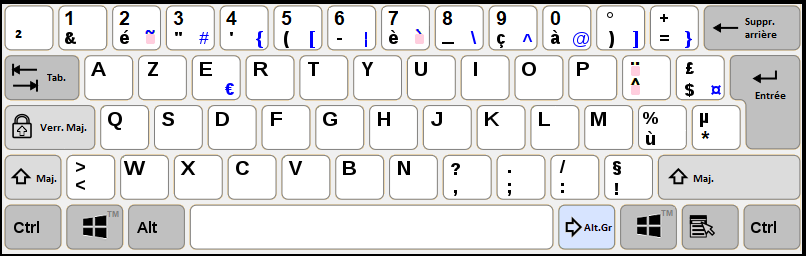 Ordinateur de bureau (plus performant)Format : Small Form FactorProcesseur : nombre de cœurs 12, nombre de threads 20, fréquence de 1.4 GHz(min) à 4.7GHz(max) Turbo, mémoire cache 25 MB, puissance de base du processeur 35W.Système d’exploitation : Windows 11 Professionnel 64 bits/Français (licence authentique incluse et obligatoire) Carte graphique : UHD, fréquence de base 300MHz, sortie graphique DP (eDP 1.4b = 7680 x 4320 @ 60Hz), HDMI (HDMI 2.1 = 4096 x 2160 @ 60Hz), Ecran intégré (5120 x 3200 @ 120Hz), fréquence 1.50 GHz.Mémoire : 16 GB (extensible jusqu’à 32 GB), 1 X 16GB, DDR4 2666 MHz à 3200MHzDisque dur : 1 TB, M.2 2230, PCIe NVMe, SSD, Class 35Logiciel de productivité :  Microsoft Office 2021 Professionnel Plus avec licence authentique (livraison des clés de chaque ordinateur est obligatoire).Ports :  Avant : 1 port USB 3.2 Gen 2 avec PowerShare, 1 port USB-C® 3.2 Gen 2x2, 1 prise jack audio universelle, 1 port audio d’entrée/sortie de ligne avec réaffectation. Arrière : 1 port Ethernet RJ45, 1 port en option HDMI 2.0b/DisplayPort 1.4a (HBR3)/VGA/PS2/Série/USB-C avec mode alternatif DisplayPort, 1 port USB 3.2 Gen 1, 1 port USB 3.2 Gen 1 avec Smart Power On, 2 ports USB 3.2 Gen 2, 2 ports DisplayPort 1.4a (HBR2), 1 port pour adaptateur secteur.Emplacements : 1 logement de câble de sécurité Kensington, 1 bague de verrouillage, 1 logement M.2 2230 pour carte Wi-Fi et Bluetooth, 2 logements M.2 2230/2280 pour disques SSD Gen4 x4Carte réseau : Carte sans fil Wi-Fi 6E 2x2 AX211 Bluetooth 5.2 avec antenne interne.Alimentation : adaptateur secteur de 90 w, connecteur de 4,5 mm pour 35 w, adaptateur secteur de 130 w, connecteur de 4,5 mm pour 35 w, adaptateur secteur de 180 w, connecteur de 7,4 mm pour 65 w.Dimensions et poids : Hauteur : 182 mm (7,16"), Largeur : 36 mm (1,42"), Profondeur : 178 mm (7,00"), Poids : 0,94 kg (2,06 livres) Périphériques E/S obligatoires (même fabricant) :Moniteur :Taille : 21.5’’ pouces (minimum), facteur de forme 16 :9, Ports : HDMI, VGA, DP, USB 3.2 montant de génération 1, 4 x USB 3.2 descendant de génération 1, résolution Full HD (1080p) 1920 x 1080 à 60 Hz. Câble HDMI inclus (obligatoire).Souris :  Filaire USB, optique. Clavier : Français AZERTY (Chiffre en haut) avec pavé numérique, Chiclet, USB filaire. Le clavier doit avoir la disposition des touches suivantes :Laptop 15 pouces(Type 1 – standard) Processeur : nombre de cœurs 10, nombre de threads 12, fréquence de 1.3 GHz(min) à 4.4GHz Turbo, mémoire cache 12 MB, puissance de base du processeur 15W.Système d’exploitation : Windows 11 Professionnel 64 bits/Français (licence authentique incluse et obligatoire) Mémoire : 8 GB DDR4, 3 200 MHz (intégrée + un module SoDIMM)Disque dur : SSD 2.5 ou SSD PCIe M.2 Classe 40 NVMe 2280 avec 512 Go de stockage minimal.Ecran : Écran de 39,62 cm (15,6") Full HD (1 920 x 1 080), IPS, 300 nits, 45 % de la palette NTSCCarte graphique : fréquence maxi 1.25 GHz, résolution maxi : écran intégré (4096 x 2304 @ 120Hz), Display Port 1.4a(7680 x 4320 @ 60Hz), HDMI 2.1(4096 x 2304 @ 60Hz)Caméra : 720p HDCarte réseau : Wi-Fi 6 AX201 802.11AX (2 x 2) & Bluetooth® 5.2Ports : 1 port USB 2.0, Port USB-A 3.2 Gen 1 (toujours alimenté), Thunderbolt 4, USB4™ 40 Gbit/s, USB-C 3.2 Gen 2 (prend en charge le transfert de données, Power Delivery 3.0 et DisplayPort™ 1.4), 1 port HDMI 2.0, Ethernet (RJ45), 1 connecteur mixte écouteurs/microClavier : Pleine taille, rétroéclairé, Français AZERTY (Chiffre en haut). Le clavier doit avoir la disposition des touches suivantes Logiciel de productivité :  Microsoft Office 2021 Professionnel Plus avec licence authentique (livraison des clés de chaque ordinateur est obligatoire).Batterie : 45 Wh : jusqu’à 9,2 heures (MM18), jusqu’à 12,1 heures (JEITA 2.0), 57 Wh : jusqu’à 15 heures (MM18), jusqu’à 21 heures (JEITA 2.0), prend en charge RapidCharge (jusqu’à 80 % en 60 minutes) avec adaptateur secteur 65 W.Alimentation : Cordon d‘alimentation E5 (européen obligatoire)Sac : type d’emballage, polybag, hauteur	292 mm (11.50 in), longueur	432 mm (17.01 in), profondeur	95 mm (3.74 in), 100% Polyester, compatible 15,6 pouces, couleur noire et imperméable.Laptop 15 pouces(Type 2 - performant)Processeur : nombre de cœurs 10, nombre de threads 12, fréquence de 1.7 GHz(min) à 4.7GHz Turbo, mémoire cache 12 MB, puissance de base du processeur 15W.Système d’exploitation : Windows 11 Professionnel 64 bits/Français (licence authentique incluse et obligatoire) Mémoire : 16 GB DDR4, 3 200 MHz (intégrée + un module SoDIMM)Disque dur : SSD 2.5 ou SSD PCIe M.2 Classe 40 NVMe 2280 avec 1 To de stockage minimal.Ecran : Écran de 39,62 cm (15,6") Full HD (1 920 x 1 080), IPS, 300 nits, 45 % de la palette NTSCCarte graphique : fréquence maxi 1.25 GHz, résolution maxi : écran intégré (4096 x 2304 @ 120Hz), Display Port 1.4a(7680 x 4320 @ 60Hz), HDMI 2.1(4096 x 2304 @ 60Hz)Caméra : 720p HDCarte réseau : Wi-Fi 6 AX201 802.11AX (2 x 2) & Bluetooth® 5.2Ports : 1 port USB 2.0, Port USB-A 3.2 Gen 1 (toujours alimenté), Thunderbolt 4, USB4™ 40 Gbit/s, USB-C 3.2 Gen 2 (prend en charge le transfert de données, Power Delivery 3.0 et DisplayPort™ 1.4), 1 port HDMI 2.0, Ethernet (RJ45), 1 connecteur mixte écouteurs/microClavier : Pleine taille, rétroéclairé, Français AZERTY (Chiffre en haut). Le clavier doit avoir la disposition des touches suivantes Logiciel de productivité :  Microsoft Office 2021 Professionnel Plus avec licence authentique (livraison des clés de chaque ordinateur est obligatoire).Batterie : 45 Wh : jusqu’à 9,2 heures (MM18), jusqu’à 12,1 heures (JEITA 2.0), 57 Wh : jusqu’à 15 heures (MM18), jusqu’à 21 heures (JEITA 2.0), prend en charge RapidCharge (jusqu’à 80 % en 60 minutes) avec adaptateur secteur 65 W.Alimentation : Cordon d‘alimentation E5 (européen obligatoire)Sac : type d’emballage, polybag, hauteur	292 mm (11.50 in), longueur	432 mm (17.01 in), profondeur	95 mm (3.74 in), 100% Polyester, compatible 15,6 pouces, couleur noire et imperméable.Laptop (Type 3 - très performant) Pour : SIG, expert infrastructure…Processeur : nombre de cœurs 14, nombre de threads 20, fréquence de 2.3 GHz(min) à 4.7GHz Turbo, mémoire cache 24 MB, puissance de base du processeur 45W.Système d’exploitation : Windows 11 Professionnel 64 bits/Français (licence authentique incluse et obligatoire) Mémoire : 32 GB DDR5, 4800 MHz extensible à 64 GBDisque dur : SSD 2.5 ou SSD PCIe M.2 Classe 40 NVMe 2280 avec 1 To de stockage minimal.Ecran : 15.6" FHD (1920 x 1080) IPS, 165 Hz, non tactile, AG, grand angle de vue, rétroéclairage LED, 300 cd/m², bordure fine, anti-reflet, 250 nitsCarte graphique : Fréquence Boost 1,78 GHz, Fréquence de base 1,32 GHz, Mémoire 6Go GDDR6, Cœurs Tensor 3ème génération, Prise en charge de Microsoft DirectX 12 Ultimate, 192-bitCaméra : Appareil photo RVB HD avec microphones à matrice numérique intégrés dans l’appareil photo, 720p HDCarte réseau : Wi-Fi 6 AX201 802.11AX (2 x 2) & Bluetooth® 5.2Ports : 2 Port USB 3.2 grande vitesse Gen 1, Port Thunderbolt 4/Port USB-C avec DisplayPort avec mode alternatif, Port USB 3.2 grande vitesse Gen 1, HDMI 2.1, RJ45, Casque/microphone, Entrée d’alimentationClavier : Pleine taille, rétroéclairé, Français AZERTY (Chiffre en haut). Le clavier doit avoir la disposition des touches suivantes Logiciel de productivité :  Microsoft Office 2021 Professionnel Plus avec licence authentique (livraison des clés de chaque ordinateur est obligatoire).Batterie : de 6 à 8 heures d’autonomie, 97 WhAlimentation : Cordon d‘alimentation E5 (européen obligatoire)Sac : Polyester, sac à dos, résistant à la pluie, couleur Noire, compatible 15.6 pouces Laptop 14 pouces(Type 1 – utilisateur standard)Processeur : nombre de cœurs 10, nombre de threads 12, fréquence de 1.3 GHz(min) à 4.4GHz Turbo, mémoire cache 12 MB, puissance de base du processeur 15W.Système d’exploitation : Windows 11 Professionnel 64 bits/Français (licence authentique incluse et obligatoire) Mémoire : 8 GB DDR4, 3 200 MHz (intégrée + un module SoDIMM)Disque dur : SSD 2.5 ou SSD PCIe M.2 Classe 40 NVMe 2280 avec 512 Go de stockage minimal.Ecran : 35,56 cm (14") Full HD (1 920 x 1 080) IPS, 300 nits, 45 % de la palette NTSC.Carte graphique : fréquence maxi 1.25 GHz, résolution maxi : écran intégré(4096 x 2304 @ 120Hz), Display Port 1.4a(7680 x 4320 @ 60Hz), HDMI 2.1(4096 x 2304 @ 60Hz)Caméra : 720p HDCarte réseau : Wi-Fi 6 AX201 802.11AX (2 x 2) & Bluetooth® 5.2Ports : 1 port USB 2.0, Port USB-A 3.2 Gen 1 (toujours alimenté), Thunderbolt 4, USB4™ 40 Gbit/s, USB-C 3.2 Gen 2 (prend en charge le transfert de données, Power Delivery 3.0 et DisplayPort™ 1.4), 1 port HDMI 2.0, Ethernet (RJ45), 1 connecteur mixte écouteurs/microClavier : Pleine taille, rétroéclairé, Français AZERTY (Chiffre en haut). Le clavier doit avoir la disposition des touches suivantes Logiciel de productivité :  Microsoft Office 2021 Professionnel Plus avec licence authentique (livraison des clés de chaque ordinateur est obligatoire).Batterie : 45 Wh : jusqu’à 9,2 heures (MM18), jusqu’à 12,1 heures (JEITA 2.0), 57 Wh : jusqu’à 15 heures (MM18), jusqu’à 21 heures (JEITA 2.0), prend en charge RapidCharge (jusqu’à 80 % en 60 minutes) avec adaptateur secteur 65 W.Alimentation : Cordon d‘alimentation E5 (européen obligatoire)Sac : type d’emballage, polybag, hauteur	292 mm (11.50 in), longueur	432 mm (17.01 in), profondeur	95 mm (3.74 in), 100% Polyester, compatible 15,6 pouces, couleur noire et imperméable.Laptop 14 pouces(Type 1 – plus performant)Processeur : nombre de cœurs 10, nombre de threads 12, fréquence de 1.7 GHz(min) à 4.7GHz Turbo, mémoire cache 12 MB, puissance de base du processeur 15W.Système d’exploitation : Windows 11 Professionnel 64 bits/Français (licence authentique incluse et obligatoire) Mémoire : 16 GB DDR4, 3 200 MHz (intégrée + un module SoDIMM)Disque dur : SSD 2.5 ou SSD PCIe M.2 Classe 40 NVMe 2280 avec 1 To de stockage minimal.Ecran : 35,56 cm (14") Full HD (1 920 x 1 080) IPS, 300 nits, 45 % de la palette NTSC.Carte graphique : fréquence maxi 1.25 GHz, résolution maxi : écran intégré (4096 x 2304 @ 120Hz), Display Port 1.4a(7680 x 4320 @ 60Hz), HDMI 2.1(4096 x 2304 @ 60Hz)Caméra : 720p HDCarte réseau : Wi-Fi 6 AX201 802.11AX (2 x 2) & Bluetooth® 5.2Ports : 1 port USB 2.0, Port USB-A 3.2 Gen 1 (toujours alimenté), Thunderbolt 4, USB4™ 40 Gbit/s, USB-C 3.2 Gen 2 (prend en charge le transfert de données, Power Delivery 3.0 et DisplayPort™ 1.4), 1 port HDMI 2.0, Ethernet (RJ45), 1 connecteur mixte écouteurs/microClavier : Pleine taille, rétroéclairé, Français AZERTY (Chiffre en haut). Le clavier doit avoir la disposition des touches suivantes Logiciel de productivité :  Microsoft Office 2021 Professionnel Plus avec licence authentique (livraison des clés de chaque ordinateur est obligatoire).Batterie : 45 Wh : jusqu’à 9,2 heures (MM18), jusqu’à 12,1 heures (JEITA 2.0), 57 Wh : jusqu’à 15 heures (MM18), jusqu’à 21 heures (JEITA 2.0), prend en charge RapidCharge (jusqu’à 80 % en 60 minutes) avec adaptateur secteur 65 W.Alimentation : Cordon d‘alimentation E5 (européen obligatoire)Sac : type d’emballage, polybag, hauteur	292 mm (11.50 in), longueur	432 mm (17.01 in), profondeur	95 mm (3.74 in), 100% Polyester, compatible 15,6 pouces, couleur noire et imperméable.Imprimante N&B multifonction (Grande)Type : multifonction laser noir et blancFonctions : impression, copie, numérisation, envoi, stockage et télécopie en optionProcesseur : Double processeur (partagé) de 1,75 GHzPanneau de commande : Écran tactile couleur WSVGA TFT 25,6 cm (10,1 pouces)Mémoire : 3 Go de RAMDisque dur : 250 GB (peut atteindre jusqu’à 1 To)Carte réseau : Ethernet II (1000Base-T/100Base-TX/10Base-T), sans fil LAN (IEEE 802.11 b/g/n). Ports :  2 ports USB 2.0 (hôte), 1 port USB 3.0 (hôte), 1 port USB 2.0 (périphérique)Chargeur papier : 2 cassettes de 550 feuilles (80 g/m²), Bac multifonctions de 85 feuilles (80 g/m²)Capacité maximale d'entrée papier : 6335 feuilles (80 g/m²)Formats papiers : A3, A4, A4R, B4, B5, B5R, A5RImpression : recto-verso, laser monochrome, résolution (1200 ppp × 1200 ppp), vitesse (45 ppm (A4), 22 ppm (A3), 32 ppm (A4R), 18 ppm (A5R)).Copie : vitesse (45 ppm (A4), 22 ppm (A3), 32 ppm (A4R), 18 ppm (A5R)), résolution (lecture : 600 × 600 ppp et impression : jusqu'à 1200 × 1200 ppp), nombre des copies jusqu’à 999.Scan : résolution de 100 × 100 ppp, 150 × 150 ppp, 200 × 100 ppp, 200 × 200 ppp, 200 × 400 ppp, 300 × 300 ppp, 400 × 400 ppp, 600 × 600 pppAlimentation : Cordon d’alimentation aux standards Européen E5Imprimante Couleur multifonction(Moyenne)Imprimante laser couleur professionnelle multifonctionRecto-verso automatique A4Fonctions de sécurité intégréesNumérisation vers SharePoint, e-mail, USB et vers dossiers réseauMultifonctions : impression, numérisation, copie, télécopieImpression de qualité professionnelle rapide avec vitesse d’impression de 27 ppmNumérisation recto-versoFormat papier : A4, A5Écran couleur tactile de 10.9 cmVolume de page mensuel recommandé : jusqu'à 4 000 pagesConnexions: USB 2.0, USB host, Gigabit Ethernet, WifiCapacité du bac papier : bac universel de 50 feuilles, bac d'entrée de 250 feuillesAlimentation : Cordon d’alimentation aux standards Européen E5Imprimante N&B(Petite)Imprimante laser monochrome(N&B) multifonction 4-en-1Impression / Copie / Numérisation / FaxRecto-verso automatique A4Vitesse d'impression : jusqu'à 38 ppm (recto) / jusqu'à 31 ipm (recto-verso)Vitesse de copie : jusqu'à 38 ppmVitesse de numérisation : jusqu'à 46 ipmEcran couleur tactile 2.7"Format papier : A4, A5Port USB 2.0 et connecteur Gigabit EthernetWi-Fi Dual Band et Wi-Fi DirectBluetooth Low EnergyCompatibilité impression mobile avec AirPrint, Mopria, Google Print 2.0Alimentation : Cordon d’alimentation aux standards Européen E5Scanneur réseau(partagé)Vitesse du processeur : 550 MHzMémoire : 1 GoEcran : écran tactile 7,11 cm (2,8 pouces)Connectivité : Port USB 2.0 ou USB 3.0 haut débit, Ethernet intégré, Wi-Fi 802.11 b/g/nSupport papier (chargeur auto) : A4, A5, A6, B5, B5 (JIS)Format numérisation : PDF, JPEG, PNG, BMP, TIFF, Texte (.txt), Texte enrichi (RTF)Capacité du bac : 50 feuilles (papier de 75 g/m²)Vitesse de numérisation : Jusqu'à 30 ppm/60 ipmType de communication : Numérisation vers e-mail, numérisation vers ordinateur, numérisation vers un réseau. Options de numérisation (ADF) : Recto verso électronique en un seul passageAlimentation : Cordon d’alimentation aux standards Européen E5Scanneur de bureau (individuel)Vitesse N&B (A4 Portrait): 60 ppm (300 dpi)Vitesse Couleur (A4 Portrait) : 60 ppm (300 dpi)Chargeur automatique : 80 feuillesVolumétrie recommandée (pages / jour) : 4000 pages / jourFormat : A4Recto / Verso : OuiAcquisition : Couleur, Niveaux de gris et Noir & BlancRésolution optique : 600 dpiLongueur max. du document : 74 - 355.6 mmLargeur max. du document : 52 - 216 mmConnexion(s) : USB 3.0Alimentation : Cordon d’alimentation aux standards Européen E5Ecrans 24’Taille de la diagonale : 24 poucesRésolution de l'image recommandée : 1920 x 1080Netteté : Full HD (1080p)"Type d'affichage : Écran LCD à rétroéclairage LED / matrice active TFTAspect Ratio (Facteur de forme) : 16 :9Résolution native : Full HD (1080p) 1920 x 1080 à 60 HzDensité par pixel : 0.2745 mmLuminosité : 250 cd/m²²Rapport de contraste : 1000 :1Temps de réponse : 5 ms (gris à gris rapide), 8 ms (gris à gris normal)Prise en charge des couleurs : 1,07 milliards de couleursConnectivité : DisplayPort 1.2 (HDCP 1.4), VGA, HDMI (HDCP 1.4), USB 3.2 montant de génération 1, 4 x USB 3.2 descendant de génération 1Angle de visualisation horizontale : 178Angle de visualisation verticale : 178Câbles inclus : 1 x Câble DisplayPort - DisplayPort vers DisplayPort - 1.8 m, 1 x câble USB SuperSpeed, 1 x câble HDMIEcran 27’Taille de la diagonale : 27 poucesRésolution de l'image recommandée : 1920 x 1080Netteté : Full HD (1080p)"Type d'affichage : Écran LCD à rétroéclairage LED / matrice active TFTAspect Ratio (Facteur de forme) : 16 :9Résolution native : 4K 3840 x 2160 à 60 HzDensité par pixel : 0.1554 mmLuminosité : 300 à 350 cd/m²Rapport de contraste : 3000 :1Temps de réponse : 7 ms Prise en charge des couleurs : 1,07 milliards de couleursConnectivité : HDMI, DisplayPort 1.2, Sortie de ligne audioRéglages de la position d'affichage Hauteur, pivot (rotation), pivotement, inclinaisonRevêtement de l'écran : Anti-éblouissement, 3H Hard Coating, Dureté 3H antireflet,Câbles inclus : 1 x Câble DisplayPort - DisplayPort vers DisplayPort - 1.8 m, 1 x câble USB SuperSpeed, 1 x câble HDMIEcran 32 ‘Taille de la diagonale : 31.5 poucesRésolution de l'image recommandée : 1920 x 1080Netteté : Full HD (1080p)"Type d'affichage : Écran LCD à rétroéclairage LED / matrice active TFTAspect Ratio (Facteur de forme) : 16:9Résolution native : 4K 3840 x 2160 à 60 HzDensité par pixel : 0.18159 mmLuminosité : 300 à 350 cd/m²Rapport de contraste : 3000:1Temps de réponse : 7 msPrise en charge des couleurs : 1,07 milliards de couleursConnectivité : HDMI, DisplayPort 1.2 , Sortie de ligne audioRéglages de la position d'affichage Hauteur, pivot (rotation), pivotement, inclinaisonRevêtement de l'écran : Anti-éblouissement, 3H Hard Coating, Dureté 3H antirefletCâbles inclus : 1 x Câble DisplayPort - DisplayPort vers DisplayPort - 1.8 m, 1 x câble USB SuperSpeed, 1 x câble HDMIDocking stationNombre max. de moniteurs externes	3Poids : 340 gTaux de rafraîchissement : 2 x 3 840 x 2 160 à 60 Hz ; 1 x 3 840 x 2 160 à 30 HzPorts : 1 x Prise audio multifonction, 3 x ports USB 3.1 ; 2 x ports USB 2.0 ; 1 x USB-C, 2 x DisplayPort ; 1 x Port HDMI, 1 x Gigabit EthernetPuissance de sortie	65 W avec chargeur 90 W connecté ; 100 W avec chargeur 135 W connectéPuissance d’entrée	90 WAlimentation (Power Delivery) : Oui, Câble d’alimentation type Européen E5.Couleur : NoirRétroprojecteur 1(mobile)Connexions : USB 2.0-A, USB 2.0, Entrée VGA, Entrée HDMI, Entrée composite, Câble RCA de sortie audio, Réseau local sans fil IEEE 802.11b/g/n (WiFi 4) (en option)Puissance : 327 WattsLuminosité : 4000 lmType de contrôleur : Contrôle pavé tactile, TélécommandeRésolution d'affichage : WXGAAppareils compatibles : Ordinateur portableTechnologie : 3LCD, Panneau LCD : 0,59 pouce avec C2 FineRapport de contraste : ‎16 000 : 1Taille de l’image : 33 pouces - 320 poucesEcran Mobile : 50” 4 :3, compatible avec le retroprojecteur Alimentation : Cordon d’alimentation aux standards Européen E5Rétroprojecteur 2 (fixe)Connexions : USB 2.0-A, USB 2.0, Entrée VGA, Entrée HDMI (2x), Entrée composite, Câble RCA de sortie audio, Réseau local sans fil IEEE 802.11b/g/n (WiFi 4), Miracast, Prise jack de sortieType d'installation : Montage au PlafondPuissance : 327 WattsLuminosité : 3400 lmType de contrôleur : Contrôle pavé tactile, TélécommandeRésolution d'affichage : 1080p Full HDAppareils compatibles : Ordinateur portableTechnologie : Technologie 3LCD, Obturateur RVB à cristaux liquides Panneau LCD : 0,61 pouce avec MLA (D10)Contraste : ‎16 000 : 1Taille de l’image : 30 pouces - 300 pouces Alimentation : Cordon d’alimentation aux standards Européen E5ItemsCaractéristiquesSwitchInterfaces Ethernet 10/100/1000 24 RJ45 4 SFPInterface POE 12Puissance POE disponible 185 WattVitesse de commutation 128 Gbit/sNombre de paquets par seconde 190 Mpp/sLatence < 1 μsVlan 4096RackableHauteur x Largeur x Longueur 4,4 x 26 x 44 cmPoids 3,56 kgPuissance moyenne 236 W	Contrat de support 24x7 pendant 3 ans Cordon d’alimentation aux standards Européen E5Point d’accès Format Externe - intérieurProtocole de liaison de données Ethernet, Fast Ethernet, Gigabit Ethernet, IEEE 802.11b, IEEE 802.11a, IEEE 802.11g, IEEE 802.11n, IEEE 802.11ac, IEEE 802.11ax (Wi-Fi 6)Bande de fréquence 2.4 GHz, 5 GHzPerformances Débit maximal (2,4 GHz) : 574 MbpsDébit maximal (5 GHz) : 1201 MbpsCapacité Nombre maximum de SSI configurés : 16Clients sans fil par radio Wifi : jusqu'à 512Accessoires inclus Kit de fixation murale, kit de montage au plafond, kit de montage T-RailPrise en charge de l'alimentation sous Ethernet (PoE) PoEDimensions (LxPxH) 15.3 cm x 15.3 cm x 5.3 cmContrat Support de 3 ansPare-feuNouvelle génération de pare-feu : 1GbpsPare-feu : 10GbpsProtection contre les menaces : 900MbpsInterfaces:  8 x GE RJ45 ports LAN ports, 2 x RJ45/SFP shared media WAN portsL’accès SD-WAN intégrée Protection unifiée contre les menaces inclue : Filtrage Web, contrôle d’application, antivirus, protection avancée contre les malwares, IPS…Stratégie du pare-feu : 5 000IPS (système de prévention d’intrusion) : 1.4 Gbps3 ans de licence support 24x7 protection unifiée contre les menaces obligatoireRecommandé pour 51-100 User NetworkCordon d’alimentation aux standards Européen E5Onduleur Puissance onduleur (VA) : 1500 VAPuissance onduleur (W) : 865 WType ManageableNombre de prises : 6Connecteur(s) : RJ11 Femelle, RJ45 Femelle, USB, 6 X Prise Française, 1 X Prise 2P + T FemelleCordon d’alimentation aux standards Européen E5Equipements prise en charge : routeur, switch…Items CaractéristiqueEcouteurs (sans-fil - standard)Micro-casque arceau sans fil, stéréoConnexion Bluetooth (ou USB avec le dongle)Écouteurs avec réduction passive du bruitMicrophone avec annulation des bruits de fondBluetooth avec portée sans fil de 30m maxiAutonomie : 15h en conversation, 19h en veilleTémoin lumineux d’appel Commandes intégrées : volume, muet, prise d'appEcouteurs (sans-fil – plus performant)Micro-casque sans fil UC (Communications Unifiées) pour PC/Mac, mobile et tablette - connexion Bluetooth et USB-A Certifié Microsoft TeamsDongle USB Bluetooth pour connexion sans fil sur PC/MacMicro antibruit pour un son optimal dans tous les environnements de travailVersion Duo 2 écouteursProtection acoustique SoundGuard™Serre-tête matelassé avec larges écouteurs en simili cuir et busylight intégréeJusqu'à 30 mètres de portée15 heures d'autonomie en écouteEcouteur filaireCasque filaireUn son stéréo completMicrophone rotatif à 180°Commandes intégrées pour ajuster le volume ou mettre en sourdine des appelsBandeau réglableLongueur du câble : 1.8 mConnecteur USB Souris sans-filInterface : Sans fil 2.4 GHz, Bluetooth 5.0Technologie de détection de mouvements : OptiqueNombre de boutons : 7Résolution : 1 600 DPI (réglable via DPM 1 000, 1 600, 2 400, 4 000)Alimentation : 1 x Pile AADimension : Largeur 6.97 cm, profondeur 11.45 cm, hauteur 4.16 cm, poids 84 g.Souris filairePoids : 90 g (3.17 oz)Couleur : NoirTechnologie de connectivité : FilaireInterface : USBTechnologie de détection de mouvements : OptiqueNbre de bouton : 2Résolution : 1000 dpiLongueur du câble :  1.8 mClavier Sans-filInterface : Sans fil 2.4GHz ou Bluetooth 5.0Français AZERTY (Chiffre en haut). Le clavier doit avoir la disposition des touches suivantes :Dongle USB Sans-fil (récepteur) Alimentation : Piles (2 x AA)Couleur : Grise TitanDimension : Hauteur : 25,34 mm/1 pouce, longueur : 363,2 mm/14,3 pouces, largeur : 121,5 mm/4,8 poucesClavier filaireInterface : USBFonction de raccourcis clavier : Volume, touche secret, lecture/pause, arrière, avantStyle de touches : ChicletLocalisation et disposition : AZERTY Français (chiffre en haut). Le clavier doit avoir la disposition des touches suivantes :Dimension : Largeur : 44.2 cm, profondeur : 12.7 cm, hauteur : 2.44 cmPoids : 503 gCâbles inclus : 1 x câble USBDocking stationItems CaractéristiqueKit (Caméra, Microphone et haut-parleur)Participants : 15 participantsInterface avec ordinateur : USB 3.0 Type C MâleHaut-Parleur : Oui, haut-parleur frontal (séparé)Microphone : capacité à être déporté sur la table, portée des micros de 6,0 mètresCaméra : résolution de la caméra : UHD 4K 2160p - 8 à 13 Mpx, résolution du capteur : 8,3 Mpx (UHD 4K), angle de vue (maxi) : 90°, champ de vision : 60° à 99°, caméra orientable (Pan Tilt Zoom) Oui - PTZ mécanique & numérique, recadrage sur les participants Oui, auto. (Auto Framing), Oui, manuelCertifié Microsoft Teams, Zoom, Google Meet. TélévisionTéliviosio	Téléviseur 55’’Type :  SMARTTaille de l'écran : 55’’Technologie : LED Résolution : 3840 x 2160 pixels conditionnent la qualité d'image. Plus il y a de pixels, plus l'image est richeDéfinition : 4K, la définition est 4X supérieure à la norme HD et permet un niveau de détail élevéFréquence de balayage native (Fluidité de l'image) : 50 Hz affichent 50 images par secondeType de processeur : Crystal Processor 4KHDR : Oui, permet d'augmenter le niveau de détail de l'image et son contrasteSon : Puissance de 20 WattsTraitement du son : Dolby Digital PlusPorts : 3 HDMI 2.0, USB, Ethernet et PCMCIA, sortie optiqueRéseau : Ethernet, Wifi, Bluetooth, Airplay…Clavier avec pavé numériqueType : Clavier avec pavé souris intégréNorme : Français AZERTY avec touche en hautType de connexion : Protocole propriétaire Unifying (2,4 GHz)Touches spéciales : Muet, Volume - et Volume +Mise sous tension : Commutateur de marche/arrêtAlimentation : pile 2 AALongévité de la pile (non rechargeable) : Jusqu'à 18 moisLongévité des touches : touches conçues pour supporter jusqu'à 5 millions de frappesDonnées sonores : jusqu'à 55 dBa pour toutes les touchesPortée sans fil : 10 mCompatible : Windows 10 et version ultérieure, Android 5.0 ou version ultérieure et Chrome OS, Android TVBarebone(mini) PC Type 1 - StandardProcesseur : nombre de cœurs 12, nombre de threads 16, fréquence de 3.3 GHz, mémoire cache 12 MB, puissance de base du processeur 28W.Système d’exploitation : Windows 11 Professionnel 64 bits/Français (licence authentique incluse et obligatoire) Mémoire : 8 GB DDR4, 3 200 MHzDisque dur : SSD 2.5 ou SSD PCIe M.2 Classe 40 NVMe 2280 avec 512 Go de stockage minimal.Carte graphique : Contrôle graphique intégré, fréquence maxi 1.25 GHz, Carte réseau : 2.5 Gbps Gigabit Ethernet (2.5 GbE), Wi-Fi 6E & Bluetooth® 5.3Ports : 2 X USB 3.1, 1 X Jack 3,5mm Femelle Stéréo, 2 X HDMI Femelle, 1 X USB 3.1, 1 X USB 2.0, 1 X RJ45 Femelle.Logiciel de productivité :  Microsoft Office 2021 Professionnel Plus avec licence authentique (livraison des clés de chaque ordinateur est obligatoire).Alimentation : Cordon d‘alimentation E5 (européen obligatoire)Barebone(mini) PC Type 2 – Plus performantProcesseur : nombre de cœurs 12, nombre de threads 16, fréquence de 3.4 GHz, mémoire cache 18 MB, puissance de base du processeur 28W.Système d’exploitation : Windows 11 Professionnel 64 bits/Français (licence authentique incluse et obligatoire) Mémoire : 16GB ou 32 GB DDR4, 3 200 MHzDisque dur : SSD 2.5 ou SSD PCIe M.2 Classe 40 NVMe 2280 avec 1 To de stockage minimal.Carte graphique : Contrôle graphique intégré, fréquence maxi 1.4 GHz, Carte réseau : 2.5 Gbps Gigabit Ethernet (2.5 GbE), Wi-Fi 6E & Bluetooth® 5.3Ports : 2 X USB 3.1, 1 X Jack 3,5mm Femelle Stéréo, 2 X HDMI Femelle, 1 X USB 3.1, 1 X USB 2.0, 1 X RJ45 Femelle.Logiciel de productivité :  Microsoft Office 2021 Professionnel Plus avec licence authentique (livraison des clés de chaque ordinateur est obligatoire).Alimentation : Cordon d‘alimentation E5 (européen obligatoire)Table support téléviseurLe support de montage flexible s’adapte à la plupart des téléviseurs à écran plat / LCD / LED de 32 à 75 pouces avec une capacité de charge maximale de 50 kg. Compatibilité VESA de 100 mm x 100 mm à 600 mm x 400 mm.Le support cantilever de support TV peut être incliné de 13 degrés vers le haut et vers le bas. La hauteur réglable de 109,5 cm à 160 cm pour fournir l’angle de vision optique.Cadre en acier de haute qualité avec une finition brillante élégante assure la durabilité et la stabilité. La construction de base large empêche le basculement du support.Le chariot TV de d’exposition sur roulette est livré avec deux étagères solides (45 x 32cm) pour contenir un ordinateur portable, un lecteur DVD, une console de jeu ou LCD /OLED… (capable de supporter jusqu’à 10 kg).4 roulettes robustes sont équipées pour déplacer facilement le chariot TV d’un endroit à l’autre. Le mécanisme de verrouillage intégré permet au chariot d’être stationnaire ou mobile si désiréItemsCaractéristiquesDesktop Processeur :  nombre de cœurs 6, nombre de threads 6, fréquence de 2.2 GHz à 3.7 GHz, mémoire cache 9MB, Puissance 65W.En option : 4 Cœurs/8MB/4T/3.2GHz to 3.8GHz/35W8 Cœurs/12MB/8T/2.0GHz to 4.3GHz/35WMémoire Vive : 4Go DDR4 2666MHz En option 8GB (1x8GB) 2666MHz DDR4 16GB (2x8GB) 2666MHz DDR4Disque dur : 2.5 pouces 500GB 5400rpm SATA HDDEn option : 2.5 pouces 500GB 7200rpm SATA HDD2.5 pouces 1TB 7200rpm SATA HDD2.5 pouces 500GB SATA SSDLecteur optique : Graveur DVD+/RWContrôleur graphique : Carte graphique HD intégréeRéseau : RJ-45 Ethernet 10/100/1000 Mbps, Wifi 802.11 ACSystème d'exploitation : Windows 10 Pro 64 bitsCordon d’alimentation : type Européen E5Ports : USB 2.0, USB 3.0, RJ-45, Serial Port, Display Port, 1x HDMILogiciel de productivité :  Microsoft Office 2019 Professionnel Plus avec licence authentique (livraison des clés de chaque ordinateur est obligatoire).Périphériques E/S obligatoires (même fabricant) :Moniteur : Taille : 48 cm diagonale, 19 pouces (minimum), ports : 1HDMI, 1VGA au minimum, résolution prédéfinie maximale : 1 280 x 1 024 à 60 Hz, Cordon d’alimentation : type Européen E5.Souris :  Filaire USB, optique. Clavier : Français AZERTY (chiffre en haut) avec pavé numérique, Chiclet, USB filaire. (Référence image clavier lot.1 et lot.3)  Laptop 15 pouces Processeur : nombre de cœurs 4, nombre de threads 8, fréquence de 2.5 GHz à 4.3 GHz, mémoire cache 8MB, TDP 45W.En option : 6 Cœurs/12MB/12T/2.6GHz to 4.5GHz/45WSystème exploitation : Windows 10 Pro 64 bits Mémoire : 8 GB DDR4 2666 MHzEn option : 16 GB DDR4 2666MHzDisque dur : 2.5 pouces 500GB SATA HDDEn option: 2.5 pouces 1TB SATA HDD2.5 pouces 500GB SATA SSD2.5 pouces 1TB SATA SSDEcrans: 15.6" HDCarte graphique : Intégré sur la carte-mère Carte réseau : RJ-45 Ethernet 10/100/1000 Mbps, Wifi 802.11 ACClavier : Français AZERTY (Chiffre en haut). Le clavier doit avoir la disposition des touches suivantes :Ports : 3x USB, HDMI 1.4b, Port RJ45, Connecteur mixte écouteurs/micro. Logiciels : MS Office 2019 Pro Plus (rendre les clés de chaque ordinateur)Batterie : de 6 à 8 heures d’autonomie, cordon d‘alimentation E5 (européen)Switch24 PoE ports Gigabit + 2 ports combo Gigabit Ethernet / SFP + 2 ports SFP 1GAdministration par interface webModules SFP pris en charge : MGBSX1, MGBLH1, MGBT1Mémoire tampon de paquets : 12 MbitsCapacité de commutation de paquets par secondes (mpps) : 41.67mppsCordon d’alimentation : Capacité de commutation en Gigabits par seconde : 56.00Prise en charge du standard 802.1d Spanning Tree4096 VLANs supportésCompatible IPv6/IPv4PoERAM 512MB 1U rack mountingLayer 2 supports : STP, VLAN, VLAN voiceLayer 3 supports : Routing, DHCPSecurity : SSL, SSH, IEEE 802.1xPoint d’accèsNormes : WiFi 6 bi-bande 802.11axPuissance de sortie PIRE : 5 GHz (4x4 MU-MIMO et OFDMA) débit max. théorique 4.8 Gbps2.4 GHz (2x2 MU-MIMO et OFDMA) débit max. théorique 573.5 MbpsAntennes : 4x4 MIMO avec largeur de bande max. de 160 MHzClients : Capacité de 300 clients connectés en simultanéKit de fixation inclusPorts : 2x Ethernet 10/100/1000RouteurVitesse CPU : 600 MHzRAM : 128 MoPorts LAN : 5Gigabit : NonMiniPCI : 0Normes sans fil : 802.11b/g/nCordon d’alimentation : type Européen E5I. DONNÉES PERSONNELLESNOM(S) DE FAMILLE PRÉNOM(S) DATE DE NAISSANCE	JJ	    MM   AAAALIEU DE NAISSANCE		PAYS DE NAISSANCE
(VILLE, VILLAGE)TYPE DE DOCUMENT D'IDENTITÉ
	CARTE D'IDENTITÉ	PASSEPORT	PERMIS DE CONDUIRE	AUTREPAYS ÉMETTEURNUMÉRO DE DOCUMENT D'IDENTITÉNUMÉRO D'IDENTIFICATION PERSONNELADRESSE PRIVÉE 
PERMANENTECODE POSTAL			BOITE POSTALE				VILLERÉGION 						PAYSTÉLÉPHONE PRIVÉCOURRIEL PRIVÉI. DONNÉES PERSONNELLESNOM(S) DE FAMILLE PRÉNOM(S) DATE DE NAISSANCE	JJ	    MM   AAAALIEU DE NAISSANCE		PAYS DE NAISSANCE
(VILLE, VILLAGE)TYPE DE DOCUMENT D'IDENTITÉ
	CARTE D'IDENTITÉ	PASSEPORT	PERMIS DE CONDUIRE	AUTREPAYS ÉMETTEURNUMÉRO DE DOCUMENT D'IDENTITÉNUMÉRO D'IDENTIFICATION PERSONNELADRESSE PRIVÉE 
PERMANENTECODE POSTAL			BOITE POSTALE				VILLERÉGION 						PAYSTÉLÉPHONE PRIVÉCOURRIEL PRIVÉI. DONNÉES PERSONNELLESNOM(S) DE FAMILLE PRÉNOM(S) DATE DE NAISSANCE	JJ	    MM   AAAALIEU DE NAISSANCE		PAYS DE NAISSANCE
(VILLE, VILLAGE)TYPE DE DOCUMENT D'IDENTITÉ
	CARTE D'IDENTITÉ	PASSEPORT	PERMIS DE CONDUIRE	AUTREPAYS ÉMETTEURNUMÉRO DE DOCUMENT D'IDENTITÉNUMÉRO D'IDENTIFICATION PERSONNELADRESSE PRIVÉE 
PERMANENTECODE POSTAL			BOITE POSTALE				VILLERÉGION 						PAYSTÉLÉPHONE PRIVÉCOURRIEL PRIVÉI. DONNÉES PERSONNELLESNOM(S) DE FAMILLE PRÉNOM(S) DATE DE NAISSANCE	JJ	    MM   AAAALIEU DE NAISSANCE		PAYS DE NAISSANCE
(VILLE, VILLAGE)TYPE DE DOCUMENT D'IDENTITÉ
	CARTE D'IDENTITÉ	PASSEPORT	PERMIS DE CONDUIRE	AUTREPAYS ÉMETTEURNUMÉRO DE DOCUMENT D'IDENTITÉNUMÉRO D'IDENTIFICATION PERSONNELADRESSE PRIVÉE 
PERMANENTECODE POSTAL			BOITE POSTALE				VILLERÉGION 						PAYSTÉLÉPHONE PRIVÉCOURRIEL PRIVÉII. DONNÉES COMMERCIALES	II. DONNÉES COMMERCIALES	Si OUI, veuillez fournir vos données commerciales et joindre des copies des justificatifs officiels.Si OUI, veuillez fournir vos données commerciales et joindre des copies des justificatifs officiels.Vous dirigez votre propre entreprise sans personnalité juridique distincte (vous êtes entrepreneur individuel, indépendant, etc.) et en tant que tel, vous fournissez des services à la Commission ou à d'autres institutions, agences et organes de l'UE?	OUI	NONNOM DE 
L'ENTREPRISE
(le cas échéant)NUMÉRO DE TVANUMÉRO D'ENREGISTREMENTLIEU DE
L'ENREGISTREMENT VILLE
			PAYS	NOM DE 
L'ENTREPRISE
(le cas échéant)NUMÉRO DE TVANUMÉRO D'ENREGISTREMENTLIEU DE
L'ENREGISTREMENT VILLE
			PAYS	DATESIGNATURESIGNATURENOM OFFICIEL

NOM COMMERCIAL
(si différent) ABRÉVIATIONFORME JURIDIQUETYPE	A BUT LUCRATIFD'ORGANISATION	SANS BUT LUCRATIF	ONG	OUI	NON

NUMÉRO DE REGISTRE PRINCIPALNUMÉRO DE REGISTRE SECONDAIRE(le cas échéant)LIEU DE L'ENREGISTREMENT PRINCIPAL	VILLE	PAYSDATE DE L'ENREGISTREMENT PRINCIPAL
	JJ	MM	AAAANUMÉRO DE TVAADRESSE DU SIEGE
SOCIALCODE POSTAL	BOITE POSTALE		VILLEPAYS	TÉLÉPHONE COURRIELNOM OFFICIEL

NOM COMMERCIAL
(si différent) ABRÉVIATIONFORME JURIDIQUETYPE	A BUT LUCRATIFD'ORGANISATION	SANS BUT LUCRATIF	ONG	OUI	NON

NUMÉRO DE REGISTRE PRINCIPALNUMÉRO DE REGISTRE SECONDAIRE(le cas échéant)LIEU DE L'ENREGISTREMENT PRINCIPAL	VILLE	PAYSDATE DE L'ENREGISTREMENT PRINCIPAL
	JJ	MM	AAAANUMÉRO DE TVAADRESSE DU SIEGE
SOCIALCODE POSTAL	BOITE POSTALE		VILLEPAYS	TÉLÉPHONE COURRIELDATECACHETSIGNATURE DU REPRÉSENTANT AUTORISÉCACHETNOM OFFICIEL
ABRÉVIATION

NUMÉRO DE REGISTRE PRINCIPALNUMÉRO DE REGISTRE SECONDAIRE(le cas échéant)LIEU DE L'ENREGISTREMENT PRINCIPAL	VILLE	PAYSDATE DE L'ENREGISTREMENT PRINCIPAL
	JJ	MM	AAAANUMÉRO DE TVAADRESSE OFFICIELLE
CODE POSTAL	BOITE POSTALE		VILLEPAYS	TÉLÉPHONE COURRIELNOM OFFICIEL
ABRÉVIATION

NUMÉRO DE REGISTRE PRINCIPALNUMÉRO DE REGISTRE SECONDAIRE(le cas échéant)LIEU DE L'ENREGISTREMENT PRINCIPAL	VILLE	PAYSDATE DE L'ENREGISTREMENT PRINCIPAL
	JJ	MM	AAAANUMÉRO DE TVAADRESSE OFFICIELLE
CODE POSTAL	BOITE POSTALE		VILLEPAYS	TÉLÉPHONE COURRIELDATECACHETSIGNATURE DU REPRÉSENTANT AUTORISÉCACHETNom et forme juridiqueAdresse / siège socialObjetItemsQuantités estimées Prix UnitairePrix totalOrdinateur de bureau (standard)6Ordinateur de bureau (plus performant)1Laptop 15 pouces(Type 1 – standard) 53Laptop 15 pouces(Type 2 - performant)135Laptop (Type 3 - très performant) Pour : SIG, expert infrastructure…20Laptop 14 pouces(Type 1 – utilisateur standard)1Laptop 14 pouces(Type 1 – plus performant)1Imprimante N&B multifonction (Grande)2Imprimante Couleur multifonction(Moyenne)11Imprimante N&B(Petite)25Scanneur réseau(partagé)6Scanneur de bureau (individuel)7Ecrans 24’56Ecran 27’7Ecran 32 ‘3Docking station1Rétroprojecteur 1(mobile)12Rétroprojecteur 2 (fixe)7ItemsQuantités estiméesPrix UnitairePrix totalSwitch1Point d’accès 2Pare-feu1Onduleur 18Items Quantités estiméesPrix UnitairePrix totalEcouteurs (sans-fil - standard)14Ecouteurs (sans-fil – plus performant)1Ecouteur filaire26Souris sans-fil67Souris filaire12Clavier Sans-fil23Clavier filaire1Docking station1Items Quantités estiméesPrix UnitairePrix totalKit (Caméra, Microphone et haut-parleur)9Téléviseur 55’’3Clavier avec pavé numérique2Barebone(mini) PC Type 1 - Standard1Barebone(mini) PC Type 2 – Plus performant1Table support téléviseur3ItemsQuantités estiméesPrix UnitairePrix totalDesktop 1Laptop 15 pouces 1Switch1Point d’accès1Routeur1ItemsPU GEMENAPU LISALAPU KISANGANIPU LUBUMBASHIPU MBUJI MAIKOLWEZIBUKAVUOrdinateur de bureau (standard)Ordinateur de bureau (plus performant)Laptop 15 pouces(Type 1 – standard) Laptop 15 pouces(Type 2 - performant)Laptop (Type 3 - très performant) Pour : SIG, expert infrastructure…Laptop 14 pouces(Type 1 – utilisateur standard)Laptop 14 pouces(Type 1 – plus performant)Imprimante N&B multifonction (Grande)Imprimante Couleur multifonction(Moyenne)Imprimante N&B(Petite)Scanneur réseau(partagé)Scanneur de bureau (individuel)Ecrans 24’Ecran 27’Ecran 32 ‘Docking stationRétroprojecteur 1(mobile)Rétroprojecteur 2 (fixe)ItemsPU GEMENAPU LISALAPU KISANGANIPU LUBUMBASHIPU MBUJI MAIKOLWEZIBUKAVUSwitchPoint d’accès Pare-feuOnduleur Items PU GEMENAPU LISALAPU KISANGANIPU LUBUMBASHIPU MBUJI MAIKOLWEZIBUKAVUEcouteurs (sans-fil - standard)Ecouteurs (sans-fil – plus performant)Ecouteur filaireSouris sans-filSouris filaireClavier Sans-filClavier filaireDocking stationItems PU GEMENAPU LISALAPU KISANGANIPU LUBUMBASHIPU MBUJI MAIKOLWEZIBUKAVUKit (Caméra, Microphone et haut-parleur)Téléviseur 55’’Clavier avec pavé numériqueBarebone(mini) PC Type 1 - StandardBarebone(mini) PC Type 2 – Plus performantTable support téléviseurItemsPU GEMENAPU LISALAPU KISANGANIPU LUBUMBASHIPU MBUJI MAIKOLWEZIBUKAVUDesktop Laptop 15 pouces SwitchPoint d’accèsRouteurDonnées financières 2019 en EURO2020 en EURO2021en EUROMoyenne en EUROChiffre d’affaires annuel, lié au domaine du présent marché Intitulé / description des services / lieux (maximum 3)Montant total en €Nom du clientAnnée (< 3 dernières années)